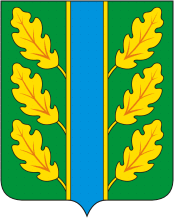 Периодическое печатное средство массовой информации«Вестник Дубровского района»Распространяется бесплатно.Подлежит распространению на территории Дубровского района.Порядковый номер выпуска:  № 9Дата выхода выпуска в свет: 22.04.2024 годаТираж:  22 экземплярар.п.ДубровкаСоучредителями периодического печатного средства массовой информации «Вестник Дубровского района» являются: Дубровский районный Совет народных депутатов и администрация Дубровского района.Редакцией периодического печатного средства массовой информации «Вестник Дубровского района» является администрация Дубровского района, которая также является его издателем и распространителем.        Адрес редакции, издателя, типографии: 242750, Брянская область, поселок Дубровка, ул. Победы, д 18.        Периодическое печатное средство массовой информации «Вестник Дубровского района является официальным периодическим печатным средством массовой информации, предназначенным для опубликования муниципальных правовых актов органов местного самоуправления Дубровского района, обсуждения проектов муниципальных правовых актов, доведения до сведения жителей Дубровского района иной официальной информации.        Главный редактор: Селюминова Н.В.Содержание:Раздел 1. «Правовые акты».1.1. Устав муниципального образования «Дубровский район». 1.2. Правовые акты, принимаемые на местном референдуме.1.3. Решения Дубровского районного Совета народных депутатов.1.4. Решения Дубровского поселкового Совета  народных депутатов1.5. Постановления и распоряжения администрации Дубровского района.1.6. Приказы Председателя контрольно- счетной палаты Дубровского района.Раздел 2. «Официальная информация».2.1. Отчеты о деятельности контрольно- счетной палаты Дубровского района.2.2.  Объявления о проведении публичных слушаний.2.3.  Муниципальные правовые акты, подлежащие обсуждению на публичных слушаниях.2.4. Иная официальная информацияРаздел 1. «Правовые акты».1.1. Устав муниципального образования «Дубровский район» – информация отсутствует.1.2. Правовые акты, принимаемые на местном референдуме – информация отсутствует.1.3. Решения Дубровского районного Совета народных депутатов – информация отсутствует.              1.4. Решения Дубровского поселкового Совета  народных депутатов  Российская ФедерацияБрянская областьДУБРОВСКИЙ ПОСЕЛКОВЫЙ СОВЕТ НАРОДНЫХ ДЕПУТАТОВРЕШЕНИЕот 22.04.2024 г.                                                                                     №   280р.п. Дубровка   О внесении изменений в Решение Дубровского поселкового Совета народных депутатов от 30.10.2017 г. №133 об утверждении «Правил благоустройства территории муниципального образования «Дубровское городское поселение»В целях приведения нормативных правовых актов, принимаемых Дубровским поселковым Советом народных депутатов в соответствие с действующим законодательством Российской Федерации, руководствуясь Федеральным законом от 06.10.2003 № 131-ФЗ «Об общих принципах организации местного самоуправления в Российской Федерации», Уставом Дубровского городского поселения Дубровского муниципального района Брянской области, рассмотрев протест прокурора Дубровского района от 12.03.2024 г. № 42/2024Дубровский поселковый Совет народных депутатовРЕШИЛ:1. Внести в Правила благоустройства территории муниципального образования «Дубровское городское поселение», утвержденные Решением Дубровского поселкового Совета народных депутатов от 30.10.2017 г. №133 (далее Правила) следующие изменения:1.1. подпункт 1) пункта 6.7.7. Правил изложить в следующей редакции:«1) Уборка рыхлого (уплотненного) снега на заездных карманах и посадочных площадках остановочных пунктов маршрутных транспортных средств толщиной слоя 6-8 см, не более 6 часов с момента окончания снегопадаУборка рыхлого (уплотненного) снега на площадках отдыха и стоянках транспортных средств толщиной слоя 8-12 см, не более 24 часов с момента окончания снегопада;».1.2. пункт 6.7.8. Правил дополнить абзацами следующего содержания:«Собранный хозяйствующими субъектами, осуществляющими вывоз снега, снег должен складироваться на площадках с водонепроницаемым покрытием и обвалованных сплошным земляным валом или вывозиться на снегоплавильные установки.Не допускается размещение собранного снега и льда на детских игровых и спортивных площадках, в зонах рекреационного назначения, на поверхности ледяного покрова водоемов и водосборных территориях, а также в радиусе 50 метров от источников нецентрализованного водоснабжения.».2. Опубликовать настоящее Решение в периодическом печатном средстве массовой информации «Вестник Дубровского района», а также разместить на сайте Дубровского муниципального района Брянской области.3. Решение вступает в силу с момента опубликования.Глава Дубровскогогородского поселения                                                             П.В. Парлюк   1.5. Постановления и распоряжения администрации Дубровского  района депутатов  – информация отсутствует.	                                               1.6. Приказы Председателя контрольно - счетной палаты Дубровского района - информация отсутствует.Раздел 2. «Официальная информация».2.1. Отчеты о деятельности контрольно - счетной палаты Дубровского района - информация отсутствует.2.2.  Объявления о проведении публичных слушаний - информация отсутствует.2.3.  Муниципальные правовые акты, подлежащие обсуждению на публичных слушаниях информация отсутствует.  2.4. Иная официальная информация          2.4.1.         Извещениео проведении аукциона в электронной форме (электронного аукциона) по продаже земельных участковАдминистрация Дубровского района сообщает о проведении аукциона по продаже земельных участков.    Организатор аукциона – администрация Дубровского района.Аукцион проводится по адресу: 242750, Брянская область, Дубровский район, рп. Дубровка, ул. Победы, д. 18, каб. 1;адрес электронной почты: dbr-orgotdel@yandex.ru; телефон (848332) 9-11-33.  Уполномоченный орган, принявший решение о проведении аукциона: администрация Дубровского района. Форма торгов: аукционы в электронной форме, открытые по составу участников с открытой формой подачи предложений о цене.Предмет аукциона: продажа земельных участков.Земельный участок из категории земель: земли сельскохозяйственного назначения.        Границы земельного участка определены в соответствии с Выпиской из единого государственного реестра недвижимости о характеристиках и зарегистрированных правах на объект недвижимости. Сведения об ограничениях права на объект недвижимости: отсутствуют.Ограничения использования земельного участка: в рамках договора купли-продажи земельного участка.При использовании земельного участка, необходимо соблюдать следующие условия: обеспечивать беспрепятственный доступ на земельный участок для инспекционных проверок покупателю, выполнять требования эксплуатационных служб по эксплуатации подземных и наземных коммуникаций и сооружений, если такие находятся на земельном участке, и не препятствовать их ремонту и обслуживанию, не препятствовать юридическим лицам, осуществляющим на основании соответствующих решений уполномоченных органов власти геодезические, геологоразведочные, землеустроительные  и иные исследования и изыскания, использовать участок строго по целевому назначению, с соблюдением санитарных норм и экологических требований.Дата и время начала приема заявок: 22.04.2024г. с 12ч.00.Порядок регистрации на электронной площадке: для обеспечения доступа к участию в электронном аукционе Заявителям необходимо пройти процедуру регистрации на электронной площадке либо в ГИС Торги.          1. Регистрация в ГИС Торги осуществляется без взимания платы в соответствии с инструкцией по регистрации физических лиц либо инструкцией по регистрации для юридических лиц и индивидуальных предпринимателей, размещенной на сайте  www.torgi.gov.ru/new (ГИС Торги). После регистрации пользователь автоматически получает доступ к участию в торгах на электронных площадках, аккредитованных в соответствии с Федеральным законом от 05.04.2013 №44-ФЗ, без прохождения дополнительных проверок и направления документов. Для регистрации потребуется подтвержденная учетная запись на госуслугах (ЕСИА), квалифицированная электронная подпись, а также выполнить следующие действия в системе:                                                                                                                                                         - пройти авторизацию в ГИС Торги при помощи учетной записи на  госуслугах (ЕСИА)
- заполнить заявление на регистрацию и при необходимости приложить документы
-    подписать заявление на регистрацию квалифицированной электронной подписью.                                 2. Для получения регистрации на единая электронная торговая площадка Сбербанк-АСТ www.sberbank-ast.ru необходимо пройти регистрацию (аккредитацию) на электронной площадке в соответствии с Регламентом и Инструкциями электронной площадки.          В случае если от имени Заявителя действует иное лицо (далее - Доверенное лицо), Заявителю и Доверенному лицу необходимо пройти регистрацию (аккредитацию) на электронной площадке в соответствии с Регламентом и Инструкциями.Документы, представляемые заявителями для участия в электронном аукционе:1) заявка на участие в аукционе по установленной в извещении о проведении аукциона форме с указанием банковских реквизитов счета для возврата задатка;2) копии документов, удостоверяющих личность заявителя (для граждан) (в случае представления копии паспорта гражданина Российской Федерации представляются копии 20 (двадцати) страниц паспорта: от 1-ой страницы с изображением Государственного герба Российской Федерации по 20-ую страницу с «Извлечением из Положения о паспорте гражданина Российской Федерации» включительно);3) надлежащим образом заверенный перевод на русский язык документов о государственной регистрации юридического лица в соответствии с законодательством иностранного государства в случае, если заявителем является иностранное юридическое лицо;4) документы, подтверждающие внесение задатка. (При подаче Заявителем Заявки в соответствии с Регламентом и Инструкциями, информация о внесении Заявителем задатка формируется Оператором электронной площадки и направляется Организатору аукциона).Порядок приема заявок: Заявка на участие в электронном аукционе с указанием банковских реквизитов счета для возврата задатка направляется оператору электронной площадки в форме электронного документа с приложением документов. Заявка на участие в электронном аукционе, а также прилагаемые к ней документы подписываются усиленной квалифицированной электронной подписью заявителя.           Прием заявок обеспечивается Оператором электронной площадки в соответствии с Регламентом и Инструкциями. Оператор обеспечивает регистрацию заявок и прилагаемых к ним документов в журнале приема заявок. Каждой заявке присваивается номер с указанием даты и времени приема.Один Заявитель вправе подать только одну Заявку.Заявка и прилагаемые к ней документы направляются единовременно в соответствии с Регламентом и Инструкциями электронной площадки. Не допускается раздельного направления заявки и приложенных к ней документов, направление дополнительных документов после подачи заявки или замена ранее направленных документов без отзыва заявки в соответствии с Регламентом и Инструкциями электронной площадки. В соответствии с Регламентом и Инструкциями Оператор электронной площадки возвращает заявку Заявителю в случае: - предоставления заявки, подписанной электронной подписью лица, не уполномоченного действовать от имени Заявителя, подачи одним Заявителем двух и более заявок при условии, что поданные ранее заявки не отозваны, получения заявки после дня и времени окончания срока приема заявок. Одновременно с возвратом заявки Оператор электронной площадки уведомляет Заявителя об основаниях ее возврата. Возврат заявок по иным основаниям не допускается. В случае отсутствия у Оператора электронной площадки оснований возврата заявки Заявителю, Оператор электронной площадки регистрирует заявку в соответствии с Регламентом и Инструкциями электронной площадки. При этом Оператор электронной площадки направляет Заявителю уведомление о поступлении заявки в соответствии с Регламентом и Инструкциями электронной площадки. Заявитель вправе отозвать заявку в любое время до установленных даты и времени окончания срока приема заявок в соответствии с Регламентом и Инструкциями электронной площадки. Заявитель после отзыва заявки вправе повторно подать заявку до установленных даты и времени окончания срока приема заявок. Прием заявок прекращается Оператором электронной площадки с помощью программных и технических средств в дату и время окончания срока приема заявок. Ответственность за достоверность указанной в заявке информации и приложенных к ней документов несет Заявитель. Для участия в аукционе Заявителями вносится задаток в размере 90% от начальной цены земельного участка в срок не позднее даты окончания приема заявок по следующим реквизитам: Получатель: Наименование: АО "Сбербанк-АСТ"
ИНН: 7707308480
КПП: 770401001
Расчетный счет: 40702810300020038047БАНК ПОЛУЧАТЕЛЯ:Наименование банка: ПАО "СБЕРБАНК РОССИИ" Г. МОСКВА
БИК: 044525225
Корреспондентский счет: 30101810400000000225Назначение платежа: Перечисление денежных средств оператору электронной торговой площадки для проведения операций по организации процедур и обеспечению участия в них, лицевой счет.Платежи по перечислению задатка для участия в электронном аукционе и порядок возврата задатка осуществляются в соответствии с Регламентом электронной площадки.Извещение о проведении электронного аукциона и условиях его проведения являются условиями публичной оферты в соответствии со статьей 437 Гражданского кодекса Российской Федерации. Подача документов на участие в аукционе и перечисление задатка являются акцептом такой оферты.            Задаток возвращается электронной площадкой Заявителям в соответствии с Регламентом и Инструкциями в следующем порядке: - для Заявителя, отозвавшего Заявку до окончания срока приема Заявок, – в течение 3 (трех) рабочих дней со дня поступления уведомления об отзыве Заявки в соответствии с Регламентом и Инструкциями электронной площадки; - для Заявителя, не допущенного к участию в аукционе, – в течение 3 (трех) рабочих дней со дня оформления Протокола рассмотрения заявок на участие в аукционе в соответствии с Регламентом и Инструкциями электронной площадки; - для участников аукциона (далее - Участник), участвовавших в аукционе, но не победивших в нем, – в течение 3 (трех) рабочих дней со дня подписания Протокола о результатах аукциона в соответствии с Регламентом и Инструкциями электронной площадки.            Задаток, внесенный победителем аукциона, а также задаток, внесенный иным лицом, с которым договор купли-продажи земельного участка заключается в соответствии с пунктами 13 и 14 или 20 статьи 39.12 Земельного кодекса Российской Федерации, засчитываются в оплату приобретаемого земельного участка. Перечисление задатка Продавцу в оплату цены за земельный участок осуществляется Оператором электронной площадки в соответствии с Регламентом и Инструкциями.            Задатки, внесенные этими лицами, не заключившими в установленном законодательством порядке договоры купли - продажи земельного участка вследствие уклонения от заключения договоров, не возвращаются.Порядок рассмотрения заявок: дата рассмотрения заявок 17.05.2024 г. В день определения Участников аукциона, Оператор электронной площадки через Личный кабинет Организатора аукциона обеспечивает доступ к поданным Заявителями заявкам и документам, а также к журналу приема заявок. В протоколе рассмотрения заявок на участие в электронном аукционе, указывается перечень принятых заявок, перечень отозванных заявок, имена (наименования) Заявителей, признанных участниками аукциона, а также имена (наименования) Заявителей, которым было отказано в допуске к участию в аукционе, с указанием оснований отказа. Протокол рассмотрения заявок на участие в электронном аукционе подписывается не позднее чем в течение одного дня со дня их рассмотрения, усиленной квалифицированной электронной подписью лица, уполномоченного действовать от имени организатора аукциона, и размещается на электронной площадке не позднее, чем на следующий рабочий день после дня подписания протокола. Данный протокол после размещения на электронной площадке в автоматическом режиме направляется Оператором электронной площадки для размещения на  официальном сайте Дубровского  муниципального района Брянской области в сети интернет www.admdubrovka.ru, официальном сайте Российской Федерации ГИС Торги www.torgi.gov.ru, сайте оператора электронной площадки Сбербанк-АСТ www.sberbank-ast.ru.Заявителям, признанным участниками электронного аукциона, и Заявителям, не допущенным к участию в электронном аукционе, оператор электронной площадки направляет в электронной форме уведомления о принятых в отношении их решениях не позднее дня, следующего после дня подписания протокола.Заявитель не допускается к участию в электронном аукционе в следующих случаях:1) непредставление необходимых для участия в электронном аукционе документов или представление недостоверных сведений;2) непоступление задатка на дату рассмотрения заявок на участие в электронном аукционе;3) подача заявки на участие в электронном аукционе лицом, которое в соответствии с Земельным Кодексом и другими федеральными законами не имеет права быть участником конкретного электронного аукциона, покупателем земельного участка;4) наличие сведений о заявителе, об учредителях (участниках), о членах коллегиальных исполнительных органов заявителя, лицах, исполняющих функции единоличного исполнительного органа заявителя, являющегося юридическим лицом, в предусмотренном настоящей статьей реестре недобросовестных участников аукциона.Порядок проведения электронного аукциона: Электронный аукцион проводится на электронной площадке (www.sberbank-ast.ru). Проведение электронного аукциона обеспечивается Оператором электронной площадки в соответствии с Регламентом и Инструкциями электронной площадки.  В электронном аукционе могут участвовать только Заявители, допущенные к участию в электронном аукционе и признанные Участниками аукциона.  Электронный аукцион проводится в указанные в извещении день и час путем последовательного повышения Участниками начальной цены на величину, равную либо кратную величине «шага аукциона». Время ожидания предложения участника электронного аукциона о цене предмета аукциона составляет десять минут. При поступлении предложения участника электронного аукциона о повышении цены предмета аукциона время, оставшееся до истечения указанного срока, обновляется до десяти минут. Если в течение указанного времени ни одного предложения о более высокой цене предмета аукциона не поступило, электронный аукцион завершается. Время регистрации ценового предложения фиксируется по серверному времени по факту подачи ценового предложения, принятого Оператором. При этом автоматически отклоняются ценовые предложения, не соответствующие увеличению текущей цены на величину «шага аукциона», а также, в случае если ценовое предложение Участника аналогично ценовому предложению, поданному ранее другим Участником или подаваемое ценовое предложение меньше текущего. Если с момента наступления времени начала аукционного торга и до момента наступления времени окончания аукционного торга не объявлена ни одна ставка о цене, то по наступлении времени окончания аукционного торга Участники аукциона не имеют возможности объявлять ставки, аукционный торг завершается и процедуре автоматически присваивается статус несостоявшейся. Победителем электронного аукциона признается Участник, предложивший наибольшую цену за земельный участок.            Протокол проведения электронного аукциона подписывается усиленной квалифицированной электронной подписью оператором электронной площадки и размещается им на электронной площадке в течение одного часа после окончания электронного аукциона. В протоколе проведения электронного аукциона указываются адрес электронной площадки, дата, время начала и окончания электронного аукциона, начальная цена предмета аукциона в день проведения электронного аукциона, все максимальные предложения каждого участника о цене предмета аукциона. На основании данного протокола организатор электронного аукциона в день проведения электронного аукциона обеспечивает подготовку протокола о результатах электронного аукциона, подписание данного протокола усиленной квалифицированной электронной подписью лицом, уполномоченным действовать от имени организатора аукциона, и его размещение в течение одного рабочего дня со дня подписания данного протокола на электронной площадке. Протокол о результатах электронного аукциона после его размещения на электронной площадке в автоматическом режиме направляется оператором электронной площадки для размещения на официальном сайте Дубровского  муниципального района Брянской области в сети интернет www.admdubrovka.ru, официальном сайте Российской Федерации ГИС Торги www.torgi.gov.ru, сайте оператора электронной площадки Сбербанк-АСТ www.sberbank-ast.ru.           Аукцион признается несостоявшимся в следующих случаях: - не подано ни одной заявки на участие в электронном аукционе либо ни один из Заявителей не признан Участником электронного аукциона; - ни один из Участников электронного аукциона не сделал предложение о начальной цене.            По результатам проведения электронного аукциона договор купли-продажи земельного участка, заключается в электронной форме и подписывается усиленной квалифицированной электронной подписью сторон такого договора. Подписанный проект договора купли-продажи земельного участка направляется победителю электронного аукциона или иному лицу, с которыми в соответствии с пунктами 13, 14, 20 и 25 статьи 39.12 Земельного Кодекса Российской Федерации заключается договор купли-продажи земельного участка в течение пяти дней со дня истечения срока размещения протокола рассмотрения заявок на участие в электронном аукционе в случае, если электронный аукцион признан несостоявшимся, либо протокола о результатах электронного аукциона на официальных сайтах. Не допускается заключение договора купли-продажи земельного участка ранее, чем через десять дней со дня размещения протокола рассмотрения заявок на участие в электронном аукционе в случае, если электронный аукцион признан несостоявшимся, либо протокола о результатах электронного аукциона на официальном сайте. При этом договор купли-продажи земельного участка заключается по цене, предложенной победителем аукциона, или, в случае заключения указанного договора с единственным принявшим участие в аукционе его участником, устанавливается в размере, равном начальной цене предмета аукциона. Победитель аукциона в электронной форме или иное лицо, с которыми в соответствии с пунктами 13, 14, 20 и 25 статьи 39.12 Земельного Кодекса Российской Федерации заключается договор купли-продажи земельного участка производит оплату цены земельного участка, определенной на аукционе, в течение 10 рабочих дней со дня подписания договора купли-продажи земельного участка.        Оплата цены земельного участка, определенной на аукционе, осуществляется по следующим реквизитам: - Для лота № 1,2 ФИНУПРАВЛЕНИЕ АДМИНИСТРАЦИИ ДУБРОВСКОГО РАЙОНА (Комитет имущественных отношений администрации Дубровского района) ИНН 3210002306, КПП 324501001, ФИНУПРАВЛЕНИЕ АДМИНИСТРАЦИИ ДУБРОВСКОГО РАЙОНА (Комитет имущественных отношений администрация Дубровского района), БИК 011501101, сч. 03100643000000012700, л/сч. № 04273008100 в Отделении Брянск Банка России//УФК по Брянской области г. Брянск, ОКТМО 15612440 КБК 904 114 060 1305 0000 430;- Для лота № 3-5 ФИНУПРАВЛЕНИЕ АДМИНИСТРАЦИИ ДУБРОВСКОГО РАЙОНА (Комитет имущественных отношений администрации Дубровского района) ИНН 3210002306, КПП 324501001, ФИНУПРАВЛЕНИЕ АДМИНИСТРАЦИИ ДУБРОВСКОГО РАЙОНА (Комитет имущественных отношений администрация Дубровского района), БИК 011501101, сч. 03100643000000012700, л/сч. № 04273008100 в Отделении Брянск Банка России//УФК по Брянской области г. Брянск, ОКТМО 15612151, КБК 904 114 060 1313 0000 430;- Для лота № 6,7 ФИНУПРАВЛЕНИЕ АДМИНИСТРАЦИИ ДУБРОВСКОГО РАЙОНА (Комитет имущественных отношений администрации Дубровского района) ИНН 3210002306, КПП 324501001, ФИНУПРАВЛЕНИЕ АДМИНИСТРАЦИИ ДУБРОВСКОГО РАЙОНА (Комитет имущественных отношений администрация Дубровского района), БИК 011501101, сч. 03100643000000012700, л/сч. № 04273008100 в Отделении Брянск Банка России//УФК по Брянской области г. Брянск, ОКТМО 15612448, КБК 904 114 060 1305 0000 430.- Для лота № 8 ФИНУПРАВЛЕНИЕ АДМИНИСТРАЦИИ ДУБРОВСКОГО РАЙОНА (Комитет имущественных отношений администрации Дубровского района) ИНН 3210002306, КПП 324501001, ФИНУПРАВЛЕНИЕ АДМИНИСТРАЦИИ ДУБРОВСКОГО РАЙОНА (Комитет имущественных отношений администрация Дубровского района), БИК 011501101, сч. 03100643000000012700, л/сч. № 04273008100 в Отделении Брянск Банка России//УФК по Брянской области г. Брянск, ОКТМО 15612407, КБК 904 114 060 1305 0000 430.- Для лота № 9-12 ФИНУПРАВЛЕНИЕ АДМИНИСТРАЦИИ ДУБРОВСКОГО РАЙОНА (Комитет имущественных отношений администрации Дубровского района) ИНН 3210002306, КПП 324501001, ФИНУПРАВЛЕНИЕ АДМИНИСТРАЦИИ ДУБРОВСКОГО РАЙОНА (Комитет имущественных отношений администрация Дубровского района), БИК 011501101, сч. 03100643000000012700, л/сч. № 04273008100 в Отделении Брянск Банка России//УФК по Брянской области г. Брянск, ОКТМО 15612428, КБК 904 114 060 1305 0000 430.           В случае если договор купли-продажи земельного участка, направленный победителю аукциона в течение тридцати дней со дня направления не был им подписан, организатор аукциона предлагает заключить указанный договор иному участнику аукциона, который сделал предпоследнее предложение о цене предмета аукциона, по цене, предложенной победителем аукциона.  Сведения о победителе электронного аукциона, уклонившегося от заключения договора купли-продажи земельного участка, являющегося предметом аукциона, и об ином лице, с которым указанный договор заключается в соответствии с пунктами 13, 14 или 20, 25 статьи 39.12 Земельного Кодекса Российской Федерации и который уклонился от его заключения, включаются в реестр недобросовестных участников аукциона.Оператор электронной площадки c победителя электронного аукциона или иным лицом, с которым в соответствии с пунктами 13, 14, 20 и 25 статьи 39.12 Земельного Кодекса Российской Федерации заключается договор купли-продажи земельного участка, находящегося в муниципальной собственности, взимает плату за участие в электронном аукционе в порядке, размере и на условиях, которые установлены постановлением Правительства Российской Федерации от 10.05.2018 № 564 «О взимании операторами электронных площадок, операторами специализированных электронных площадок платы при проведении электронной процедуры, закрытой электронной процедуры и установлении ее предельных размеров», Регламентом Оператора электронной площадки, в размере 1% начальной цены земельного участка и не более чем 5 тыс. рублей без учета налога на добавленную стоимость.  Осмотр земельного участка на местности проводится претендентами самостоятельно.Организатор электронного аукциона вправе отказаться от проведения электронного аукциона не позднее, чем за три дня до дня проведения электронного аукциона.Все вопросы, касающиеся проведения аукциона по продаже земельного участка, не нашедшие отражения в настоящем извещения, регулируются в соответствии с требованиями законодательства Российской Федерации.Проект договора купли-продажи земельного участка, форма заявки размещены на  официальном сайте Дубровского  муниципального района Брянской области в сети интернет www.admdubrovka.ru, официальном сайте Российской Федерации www.torgi.gov.ru (ГИС Торги), сайте оператора электронной площадки www.sberbank-ast.ru.Глава администрацииДубровского района                                                                                                              И.А. Шевелёв                                                                       Приложение  1ФОРМА ЗАЯВКА НА УЧАСТИЕ В АУКЦИОНЕ                       В ЭЛЕКТРОННОЙ ФОРМЕЗаявитель____________________________________________________________________________________________________________________ (Ф.И.О. для физического лица или ИП, наименование для юридического лица с указанием организационно-правовой формы)действующий на основании1_________________________________________________________________(Устав, Положение и т.д.)	принял решение об участии в аукционе в электронной форме по продаже Объекта(ов) (лота) аукциона:и обязуется обеспечить поступление задатка в размере_____________________________ руб. __________________________________________________(сумма прописью), в сроки и в порядке установленные в  извещении о проведении аукциона в электронной форме на указанный лот.Заявитель обязуется: Соблюдать условия и порядок проведения аукциона, содержащиеся в извещении о проведении аукциона в электронной форме.В случае признания Победителем аукциона либо лицом, признанным единственным участником аукциона, заключить договор купли-продажи с Продавцом в соответствии с порядком, сроками и требованиями, установленными в Извещении о проведении аукциона в электронной форме и договоре купли-продажи земельного участка и  оплатить цену, определенную по итогам аукциона в срок, указанный в Извещении о проведении аукциона в электронной форме; Задаток Победителя аукциона засчитывается в счет оплаты приобретаемого Объекта(ов) (лота) аукциона. Заявителю понятны все требования и положения Извещения о проведении аукциона в электронной форме. Заявителю известно фактическое состояние и технические характеристики Объекта(ов) (лота) (п.1.) и он не имеет претензий к ним.Заявитель извещен о том, что он вправе отозвать Заявку в порядке и в сроки, установленные в Извещении о проведении аукциона в электронной форме.Задаток подлежит перечислению Заявителем на счет Оператора электронной площадки торгов после заключения договора о задатке (договора присоединения) и перечисляется непосредственно Заявителем.  Информационное сообщение о проведении продажи является публичной офертой для заключения договора о задатке в соответствии со статьей 437 Гражданского кодекса Российской Федерации, а подача претендентом заявки и перечисление задатка являются акцептом такой оферты, после чего договор о задатке считается заключенным в письменной форме.Ответственность за достоверность представленных документов и информации несет Заявитель. Заявитель подтверждает, что на дату подписания настоящей Заявки ознакомлен с порядком проведения аукциона, порядком внесения задатка, Извещением о проведении аукциона в электронной форме и проектом договора купли-продажи, и они ему понятны. Заявитель подтверждает, что надлежащим образом идентифицировал и ознакомился с реальным состоянием выставляемого на аукцион Объекта(ов) (лота) аукциона в результате осмотра, который осуществляется по адресу местонахождения Объекта(ов) (лота)аукциона. Заявитель осведомлен и согласен с тем, что Уполномоченный орган, Организатор и Продавец, оператор электронной площадки не несут ответственности за ущерб, который может быть причинен Заявителю отменой аукциона, внесением изменений в Извещении о проведении аукциона в электронной форме или снятием с аукциона Объекта(ов) (лота)аукциона, а также приостановлением организации и проведения аукциона.___________________________________________________1 Заполняется при подаче Заявки юридическим лицом2Заполняется при подаче Заявки лицом, действующим по доверенностиВ соответствии с Федеральным законом от 27.07.2006 № 152-ФЗ «О персональных данных», подавая Заявку, Претендент дает согласие на обработку персональных данных, указанных выше и содержащихся в представленных документах, в целях участия в аукционе. (Под обработкой персональных данных понимается совершение, в том числе, следующих действий: сбор, систематизация, накопление, хранение, уточнение (обновление, изменение), использование, обезличивание, блокирование, уничтожение персональных данных). При этом общее описание вышеуказанных способов обработки данных приведено в Федеральном законе от 27.07.2006 № 152-ФЗ, а также на передачу такой информации третьим лицам, в случаях, установленных нормативными документами вышестоящих органов и законодательством. Настоящее согласие действует бессрочно и может быть отозвано в любой момент по соглашению сторон. Претендент подтверждает, что ознакомлен с положениями Федерального закона от 27.07.2006 №152-ФЗ «О персональных данных», права и обязанности в области защиты персональных данных ему известны.Платежные реквизиты Заявителя:___________________________________________________________________________________________________________________(Ф.И.О. для физического лица или ИП, наименование для юридического лица)____________________________________________________________________________________________________________________(Наименование Банка в котором у Заявителя открыт счет; название города, где находится банк)3 ИНН для физических лиц (при наличии) 12 знаков, ИНН для юридических лиц 10 знаков. Заявители – физические лица указывают ИНН в соответствии со свидетельством о постановке на учет физического лица в налоговом органе/ 4 КПП в отношении юридических лиц и индивидуальных предпринимателейПриложение  2(ПРОЕКТ)                                                        Д О Г О В О Р   №  _______КУПЛИ-ПРОДАЖИ ЗЕМЕЛЬНОГО УЧАСТКАрп. Дубровка                                                                                              __________________           Брянской области						             две тысячи двадцать _______ годАдминистрация Дубровского района, ИНН 3210002384, КПП 324501001, ОГРН 1023201740363, юридический адрес: 242750, Брянская область, Дубровский район, п. Дубровка, ул. Победы, д. 18, зарегистрирована 13.02.1998 года Управлением юстиции администрации Брянской области, в лице Главы администрации Дубровского района Шевелева Игоря Анатольевича, действующего на основании Устава МО «Дубровский район»,  именуемая в дальнейшем «Продавец»,  с одной стороны и________________________________________________________________________________, именуемый в дальнейшем «Покупатель», и именуемые в дальнейшем «Стороны», на основании Протокола заседания комиссии  по проведению аукциона по продаже земельного участка,  заключили настоящий договор (далее – Договор) о нижеследующем:1. Предмет договора1.1.  По настоящему Договору Продавец обязуется передать в собственность Покупателя победившего на торгах (протокол о результатах аукциона от "___"________ ____ г. N ____), организатор аукциона: администрация Дубровского района,  и оплатить по цене и на условиях настоящего договора, земельный участок с кадастровым номером ______________ по адресу: _____________________________________, площадью _______________ кв.м. (далее – Участок), земли _______________, с разрешенным видом использования – ______________________________. 1.2. Продавец гарантирует, что на момент подписания настоящего Договора Земельный участок никому другому не продан, не заложен, в споре, под арестом и запретом не состоит и свободен от любых прав третьих лиц.2. Цена договора и порядок расчетов   2.1. Цена Участка согласно итогам аукциона. составляет _________ (__________________________) рублей _____ копеек.              2.2. Задаток в сумме _________________ рублей, перечисленный «Покупателем», засчитывается в счет оплаты цены земельного участка.              2.3. Оставшаяся сумма цены продажи земельного участка в размере ____________ рублей является окончательной для исполнения обязательств Покупателя перед Продавцом, Покупатель производит полную оплату, предусмотренную п. 2.1., безналичным расчетом в течение 10 (десяти) рабочих дней с момента заключения настоящего Договора путем единовременного перечисления денежных средств в безналичном порядке.    2.4. Сведения о реквизитах счета для оплаты цены Участка, Покупатель получает у Продавца в виде готовой заполненной квитанции, в день получения проекта настоящего Договора, предъявляемого Покупателю для согласования текста и подписания.                2.5. Полная оплата цены земельного участка подтверждается выпиской со счета Продавца о поступлении денежных средств в сумме цены продажи земельного участка.3. Срок действия договораНастоящий договор вступает в силу с момента его подписания сторонами и действует до полного исполнения ими обязательств по настоящему договору или до расторжения настоящего договора в случаях, предусмотренных законодательством.4. Передача земельного участка и переход права собственности на него4.1. Передача земельного участка Продавцом и принятие его Покупателем осуществляется по подписываемому сторонами акту приема-передачи.4.2. Переход права собственности на земельный участок подлежит государственной регистрации в соответствии с действующим законодательством.4.3. Продавец гарантирует, что земельный участок не обременен правами третьих лиц, третьи лица не имеют преимущественного права его покупки, право собственности на земельный участок не оспаривается, земельный участок под арестом и другими запрещениями не находится.4.4. Продавец считается выполнившим свои обязательства по настоящему договору с момента фактической передачи земельного участка Покупателю.4.5. Покупатель считается выполнившим свои обязательства по настоящему договору с момента зачисления на банковский счет Продавца суммы, указанной в разделе 2 настоящего договора, и принятия земельного участка от Продавца по акту приема-передачи.5. Права и обязанности Сторон5.1.  Продавец обязуется5.1.1. Предоставить Покупателю сведения, необходимые для исполнения условий, установленных Договором.									5.2.  Покупатель обязуется:									5.2.1. Оплатить цену Участка в срок и в порядке, установленном разделом 2 Договора.5.2.2. Выполнять требования, вытекающие из установленных в соответствии с законодательством РФ ограничений прав на участок и сервитутов.				5.2.3. Предоставить информацию о состоянии Участка по запросам соответствующих органов местного самоуправления, создавать необходимые условия для контроля, за надлежащим выполнением условий Договора и установленного порядка использования Участка, а также обеспечить доступ и проход на Участок их представителей.		 5.2.4. С момента подписания Договора и до момента регистрации права собственности на Участок не отчуждать в собственность третьих лиц принадлежащее ему имущество, находящиеся на Участке.6. Ответственность Сторон6.1. За невыполнение или ненадлежащее выполнение своих обязательств по настоящему договору стороны несут имущественную ответственность в соответствии с действующим законодательством РФ и настоящим договором.6.2. За нарушение сроков уплаты цены продажи земельного участка по настоящему договору Покупатель уплачивает Продавцу пеню в размере 0,1% от невнесенной суммы за каждый день просрочки. Просрочка уплаты цены продажи земельного участка в сумме и в сроки, указанные в разделе 2 настоящего договора, свыше 10 календарных дней считается отказом Покупателя от исполнения обязательств по оплате имущества. Продавец принимает данный отказ Покупателя от исполнения им своих обязательств по настоящему договору в течение 5 дней с момента истечения 10-дневной просрочки, направляя ему об этом письменное сообщение, с даты отправления которого настоящий договор считается неисполненным. Земельный участок не подлежит отчуждению из муниципальной собственности, сумма задатка Покупателю не возвращается, и обязательства Продавца по передаче земельного участка в собственность Покупателю прекращаются. Договор, в соответствии с п.3 ст. 450 Гражданского кодекса РФ, считается расторгнутым по соглашению сторон.6.3. Если иное не предусмотрено законом или настоящим Договором, Сторона, не исполнившая или ненадлежащим образом исполнившая обязательство, освобождается от ответственности, если докажет, что надлежащее исполнение оказалось невозможным вследствие обстоятельств непреодолимой силы, то есть чрезвычайных и непредотвратимых при данных условиях обстоятельств.Сторона настоящего договора не будет нести ответственности за какой бы то ни было ущерб или невыполнение принятых на себя обязательств в случае, если это произойдет по причинам, известным образом неподконтрольным стороне настоящего договора, как то: какие бы то ни было забастовки, иные производственные споры, пожар, эпидемия, стихийное бедствие, аварии инженерных сетей, принятие законов или иных правовых актов и тому подобное, которые сторона не могла ни предотвратить, ни предвидеть (непреодолимая сила).6.4. При наступлении обстоятельств непреодолимой силы Стороны обязаны незамедлительно уведомить друг друга в течении 3 дней с момента наступления обстоятельств непреодолимой силы.7. Рассмотрение споров.7.1. Настоящий договор может быть расторгнут по основаниям, установленным действующим законодательством, в том числе в связи с неоплатой или неполной оплатой Покупателем стоимости земельного участка в сроки, установленные разделом 2 настоящего договора.7.2. Все споры между сторонами, возникающие по настоящему договору, разрешаются в соответствии с законодательством РФ по месту нахождения земельного участка.8.  Особые условия 8.1.  Все изменения и дополнения к Договору действительны, если они совершены в письменной форме и подписаны уполномоченными лицами.						8.2.  Экземпляр настоящего договора переводится в форму электронного образа документа в делах Управления Федеральной службы государственной регистрации, кадастра и картографии по Брянской области и по экземпляру у каждой из сторон.8.3. Настоящий Договор составлен в форме электронного документа, подписанного усиленными электронными подписями Сторон, в порядке, предусмотренном Земельным кодексом РФ. Стороны при необходимости вправе по согласованию оформить настоящий Договор в письменной форме на бумажном носителе (в дополнение к электронной форме) в двух экземплярах, которые будут обладать равной юридической силой с Договором, заключенным в форме электронного документа: по одному для каждой из Сторон.9. Юридический адрес и реквизиты сторон:ПРОДАВЕЦ:Администрация Дубровского района, ИНН 3210002384, КПП 324501001, ОГРН 1023201740363, юридический адрес: 242750, Брянская область, Дубровский район, рп. Дубровка, ул. Победы, д. 18.ПОКУПАТЕЛЬ:  				            ПОДПИСИ   СТОРОНПРОДАВЕЦ:Администрация Дубровского района_________________________________    И.А. ШевелёвПОКУПАТЕЛЬ: _______________________________________Акт передачи земельного участкак договору купли- продажи № ____ от ____________г. рп. Дубровка                                                                                            «___» ______________202_ г.Брянской области				                 	       Администрация Дубровского района, ИНН 3210002384, КПП 324501001, ОГРН 1023201740363, юридический адрес: 242750, Брянская область, Дубровский район, рп. Дубровка, ул. Победы, д. 18, зарегистрирована 13.02.1998 года Управлением юстиции администрации Брянской области, в лице Главы администрации Дубровского района Шевелева Игоря Анатольевича, действующего на основании Устава МО «Дубровский район», именуемая в дальнейшем «Продавец», с одной стороны и___________________________________________________________________________________________________________________________________________________________________,  именуемое  в  дальнейшем  "Покупатель",  с другой  стороны, совместно именуемые «Стороны»,  заключили  настоящий  акт  о нижеследующем:1. Продавец в соответствии с договором купли-продажи от «__» ___ 202_ г. № ___ передал Покупателю земельный участок общей площадью __ (_____) квадратный метр, находящийся по адресу (имеющий адресные ориентиры): ________, кадастровый номер _____, разрешенное использование: _______.2. Претензий у Покупателя к Продавцу по существу договора не имеется.3. Экземпляр настоящего акта переводится в форму электронного образа документа в делах Управления Федеральной службы государственной регистрации, кадастра и картографии по Брянской области и по экземпляру у каждой из сторон.         ПРОДАВЕЦ:Администрация Дубровского района_________________________________    И.А. Шевелёв   ПОКУПАТЕЛЬ: _______________________________________2.4.2.    Извещениео проведении аукциона в электронной форме (электронного аукциона) по продаже земельных участковАдминистрация Дубровского района сообщает о проведении аукциона по продаже земельных участков.    Организатор аукциона – администрация Дубровского района.Аукцион проводится по адресу: 242750, Брянская область, Дубровский район, рп. Дубровка, ул. Победы, д. 18, каб. 1;адрес электронной почты: dbr-orgotdel@yandex.ru; телефон (848332) 9-11-33.  Уполномоченный орган, принявший решение о проведении аукциона: администрация Дубровского района. Форма торгов: аукционы в электронной форме, открытые по составу участников с открытой формой подачи предложений о цене.Предмет аукциона: продажа земельных участков.Земельный участок из категории земель: земли сельскохозяйственного назначения.        Границы земельного участка определены в соответствии с Выпиской из единого государственного реестра недвижимости о характеристиках и зарегистрированных правах на объект недвижимости. Сведения об ограничениях права на объект недвижимости: отсутствуют.Ограничения использования земельного участка: в рамках договора купли-продажи земельного участка.При использовании земельного участка, необходимо соблюдать следующие условия: обеспечивать беспрепятственный доступ на земельный участок для инспекционных проверок покупателю, выполнять требования эксплуатационных служб по эксплуатации подземных и наземных коммуникаций и сооружений, если такие находятся на земельном участке, и не препятствовать их ремонту и обслуживанию, не препятствовать юридическим лицам, осуществляющим на основании соответствующих решений уполномоченных органов власти геодезические, геологоразведочные, землеустроительные  и иные исследования и изыскания, использовать участок строго по целевому назначению, с соблюдением санитарных норм и экологических требований.Дата и время начала приема заявок: 22.04.2024г. с 12ч.00.Порядок регистрации на электронной площадке: для обеспечения доступа к участию в электронном аукционе Заявителям необходимо пройти процедуру регистрации на электронной площадке либо в ГИС Торги.          1. Регистрация в ГИС Торги осуществляется без взимания платы в соответствии с инструкцией по регистрации физических лиц либо инструкцией по регистрации для юридических лиц и индивидуальных предпринимателей, размещенной на сайте  www.torgi.gov.ru/new (ГИС Торги). После регистрации пользователь автоматически получает доступ к участию в торгах на электронных площадках, аккредитованных в соответствии с Федеральным законом от 05.04.2013 №44-ФЗ, без прохождения дополнительных проверок и направления документов. Для регистрации потребуется подтвержденная учетная запись на госуслугах (ЕСИА), квалифицированная электронная подпись, а также выполнить следующие действия в системе:                                                                                                                                                         - пройти авторизацию в ГИС Торги при помощи учетной записи на  госуслугах (ЕСИА)
- заполнить заявление на регистрацию и при необходимости приложить документы
-    подписать заявление на регистрацию квалифицированной электронной подписью.                                 2. Для получения регистрации на единая электронная торговая площадка Сбербанк-АСТ www.sberbank-ast.ru необходимо пройти регистрацию (аккредитацию) на электронной площадке в соответствии с Регламентом и Инструкциями электронной площадки.          В случае если от имени Заявителя действует иное лицо (далее - Доверенное лицо), Заявителю и Доверенному лицу необходимо пройти регистрацию (аккредитацию) на электронной площадке в соответствии с Регламентом и Инструкциями.Документы, представляемые заявителями для участия в электронном аукционе:1) заявка на участие в аукционе по установленной в извещении о проведении аукциона форме с указанием банковских реквизитов счета для возврата задатка;2) копии документов, удостоверяющих личность заявителя (для граждан) (в случае представления копии паспорта гражданина Российской Федерации представляются копии 20 (двадцати) страниц паспорта: от 1-ой страницы с изображением Государственного герба Российской Федерации по 20-ую страницу с «Извлечением из Положения о паспорте гражданина Российской Федерации» включительно);3) надлежащим образом заверенный перевод на русский язык документов о государственной регистрации юридического лица в соответствии с законодательством иностранного государства в случае, если заявителем является иностранное юридическое лицо;4) документы, подтверждающие внесение задатка. (При подаче Заявителем Заявки в соответствии с Регламентом и Инструкциями, информация о внесении Заявителем задатка формируется Оператором электронной площадки и направляется Организатору аукциона).Порядок приема заявок: Заявка на участие в электронном аукционе с указанием банковских реквизитов счета для возврата задатка направляется оператору электронной площадки в форме электронного документа с приложением документов. Заявка на участие в электронном аукционе, а также прилагаемые к ней документы подписываются усиленной квалифицированной электронной подписью заявителя.           Прием заявок обеспечивается Оператором электронной площадки в соответствии с Регламентом и Инструкциями. Оператор обеспечивает регистрацию заявок и прилагаемых к ним документов в журнале приема заявок. Каждой заявке присваивается номер с указанием даты и времени приема.Один Заявитель вправе подать только одну Заявку.Заявка и прилагаемые к ней документы направляются единовременно в соответствии с Регламентом и Инструкциями электронной площадки. Не допускается раздельного направления заявки и приложенных к ней документов, направление дополнительных документов после подачи заявки или замена ранее направленных документов без отзыва заявки в соответствии с Регламентом и Инструкциями электронной площадки. В соответствии с Регламентом и Инструкциями Оператор электронной площадки возвращает заявку Заявителю в случае: - предоставления заявки, подписанной электронной подписью лица, не уполномоченного действовать от имени Заявителя, подачи одним Заявителем двух и более заявок при условии, что поданные ранее заявки не отозваны, получения заявки после дня и времени окончания срока приема заявок. Одновременно с возвратом заявки Оператор электронной площадки уведомляет Заявителя об основаниях ее возврата. Возврат заявок по иным основаниям не допускается. В случае отсутствия у Оператора электронной площадки оснований возврата заявки Заявителю, Оператор электронной площадки регистрирует заявку в соответствии с Регламентом и Инструкциями электронной площадки. При этом Оператор электронной площадки направляет Заявителю уведомление о поступлении заявки в соответствии с Регламентом и Инструкциями электронной площадки. Заявитель вправе отозвать заявку в любое время до установленных даты и времени окончания срока приема заявок в соответствии с Регламентом и Инструкциями электронной площадки. Заявитель после отзыва заявки вправе повторно подать заявку до установленных даты и времени окончания срока приема заявок. Прием заявок прекращается Оператором электронной площадки с помощью программных и технических средств в дату и время окончания срока приема заявок. Ответственность за достоверность указанной в заявке информации и приложенных к ней документов несет Заявитель. Для участия в аукционе Заявителями вносится задаток в размере 90% от начальной цены земельного участка в срок не позднее даты окончания приема заявок по следующим реквизитам: Получатель: Наименование: АО "Сбербанк-АСТ"
ИНН: 7707308480
КПП: 770401001
Расчетный счет: 40702810300020038047БАНК ПОЛУЧАТЕЛЯ:Наименование банка: ПАО "СБЕРБАНК РОССИИ" Г. МОСКВА
БИК: 044525225
Корреспондентский счет: 30101810400000000225Назначение платежа: Перечисление денежных средств оператору электронной торговой площадки для проведения операций по организации процедур и обеспечению участия в них, лицевой счет.Платежи по перечислению задатка для участия в электронном аукционе и порядок возврата задатка осуществляются в соответствии с Регламентом электронной площадки.Извещение о проведении электронного аукциона и условиях его проведения являются условиями публичной оферты в соответствии со статьей 437 Гражданского кодекса Российской Федерации. Подача документов на участие в аукционе и перечисление задатка являются акцептом такой оферты.            Задаток возвращается электронной площадкой Заявителям в соответствии с Регламентом и Инструкциями в следующем порядке: - для Заявителя, отозвавшего Заявку до окончания срока приема Заявок, – в течение 3 (трех) рабочих дней со дня поступления уведомления об отзыве Заявки в соответствии с Регламентом и Инструкциями электронной площадки; - для Заявителя, не допущенного к участию в аукционе, – в течение 3 (трех) рабочих дней со дня оформления Протокола рассмотрения заявок на участие в аукционе в соответствии с Регламентом и Инструкциями электронной площадки; - для участников аукциона (далее - Участник), участвовавших в аукционе, но не победивших в нем, – в течение 3 (трех) рабочих дней со дня подписания Протокола о результатах аукциона в соответствии с Регламентом и Инструкциями электронной площадки.            Задаток, внесенный победителем аукциона, а также задаток, внесенный иным лицом, с которым договор купли-продажи земельного участка заключается в соответствии с пунктами 13 и 14 или 20 статьи 39.12 Земельного кодекса Российской Федерации, засчитываются в оплату приобретаемого земельного участка. Перечисление задатка Продавцу в оплату цены за земельный участок осуществляется Оператором электронной площадки в соответствии с Регламентом и Инструкциями.            Задатки, внесенные этими лицами, не заключившими в установленном законодательством порядке договоры купли - продажи земельного участка вследствие уклонения от заключения договоров, не возвращаются.Порядок рассмотрения заявок: дата рассмотрения заявок 17.05.2024 г. В день определения Участников аукциона, Оператор электронной площадки через Личный кабинет Организатора аукциона обеспечивает доступ к поданным Заявителями заявкам и документам, а также к журналу приема заявок. В протоколе рассмотрения заявок на участие в электронном аукционе, указывается перечень принятых заявок, перечень отозванных заявок, имена (наименования) Заявителей, признанных участниками аукциона, а также имена (наименования) Заявителей, которым было отказано в допуске к участию в аукционе, с указанием оснований отказа. Протокол рассмотрения заявок на участие в электронном аукционе подписывается не позднее чем в течение одного дня со дня их рассмотрения, усиленной квалифицированной электронной подписью лица, уполномоченного действовать от имени организатора аукциона, и размещается на электронной площадке не позднее, чем на следующий рабочий день после дня подписания протокола. Данный протокол после размещения на электронной площадке в автоматическом режиме направляется Оператором электронной площадки для размещения на  официальном сайте Дубровского  муниципального района Брянской области в сети интернет www.admdubrovka.ru, официальном сайте Российской Федерации ГИС Торги www.torgi.gov.ru, сайте оператора электронной площадки Сбербанк-АСТ www.sberbank-ast.ru.Заявителям, признанным участниками электронного аукциона, и Заявителям, не допущенным к участию в электронном аукционе, оператор электронной площадки направляет в электронной форме уведомления о принятых в отношении их решениях не позднее дня, следующего после дня подписания протокола.Заявитель не допускается к участию в электронном аукционе в следующих случаях:1) непредставление необходимых для участия в электронном аукционе документов или представление недостоверных сведений;2) непоступление задатка на дату рассмотрения заявок на участие в электронном аукционе;3) подача заявки на участие в электронном аукционе лицом, которое в соответствии с Земельным Кодексом и другими федеральными законами не имеет права быть участником конкретного электронного аукциона, покупателем земельного участка;4) наличие сведений о заявителе, об учредителях (участниках), о членах коллегиальных исполнительных органов заявителя, лицах, исполняющих функции единоличного исполнительного органа заявителя, являющегося юридическим лицом, в предусмотренном настоящей статьей реестре недобросовестных участников аукциона.Порядок проведения электронного аукциона: Электронный аукцион проводится на электронной площадке (www.sberbank-ast.ru). Проведение электронного аукциона обеспечивается Оператором электронной площадки в соответствии с Регламентом и Инструкциями электронной площадки.  В электронном аукционе могут участвовать только Заявители, допущенные к участию в электронном аукционе и признанные Участниками аукциона.  Электронный аукцион проводится в указанные в извещении день и час путем последовательного повышения Участниками начальной цены на величину, равную либо кратную величине «шага аукциона». Время ожидания предложения участника электронного аукциона о цене предмета аукциона составляет десять минут. При поступлении предложения участника электронного аукциона о повышении цены предмета аукциона время, оставшееся до истечения указанного срока, обновляется до десяти минут. Если в течение указанного времени ни одного предложения о более высокой цене предмета аукциона не поступило, электронный аукцион завершается. Время регистрации ценового предложения фиксируется по серверному времени по факту подачи ценового предложения, принятого Оператором. При этом автоматически отклоняются ценовые предложения, не соответствующие увеличению текущей цены на величину «шага аукциона», а также, в случае если ценовое предложение Участника аналогично ценовому предложению, поданному ранее другим Участником или подаваемое ценовое предложение меньше текущего. Если с момента наступления времени начала аукционного торга и до момента наступления времени окончания аукционного торга не объявлена ни одна ставка о цене, то по наступлении времени окончания аукционного торга Участники аукциона не имеют возможности объявлять ставки, аукционный торг завершается и процедуре автоматически присваивается статус несостоявшейся. Победителем электронного аукциона признается Участник, предложивший наибольшую цену за земельный участок.            Протокол проведения электронного аукциона подписывается усиленной квалифицированной электронной подписью оператором электронной площадки и размещается им на электронной площадке в течение одного часа после окончания электронного аукциона. В протоколе проведения электронного аукциона указываются адрес электронной площадки, дата, время начала и окончания электронного аукциона, начальная цена предмета аукциона в день проведения электронного аукциона, все максимальные предложения каждого участника о цене предмета аукциона. На основании данного протокола организатор электронного аукциона в день проведения электронного аукциона обеспечивает подготовку протокола о результатах электронного аукциона, подписание данного протокола усиленной квалифицированной электронной подписью лицом, уполномоченным действовать от имени организатора аукциона, и его размещение в течение одного рабочего дня со дня подписания данного протокола на электронной площадке. Протокол о результатах электронного аукциона после его размещения на электронной площадке в автоматическом режиме направляется оператором электронной площадки для размещения на официальном сайте Дубровского  муниципального района Брянской области в сети интернет www.admdubrovka.ru, официальном сайте Российской Федерации ГИС Торги www.torgi.gov.ru, сайте оператора электронной площадки Сбербанк-АСТ www.sberbank-ast.ru.           Аукцион признается несостоявшимся в следующих случаях: - не подано ни одной заявки на участие в электронном аукционе либо ни один из Заявителей не признан Участником электронного аукциона; - ни один из Участников электронного аукциона не сделал предложение о начальной цене.            По результатам проведения электронного аукциона договор купли-продажи земельного участка, заключается в электронной форме и подписывается усиленной квалифицированной электронной подписью сторон такого договора. Подписанный проект договора купли-продажи земельного участка направляется победителю электронного аукциона или иному лицу, с которыми в соответствии с пунктами 13, 14, 20 и 25 статьи 39.12 Земельного Кодекса Российской Федерации заключается договор купли-продажи земельного участка в течение пяти дней со дня истечения срока размещения протокола рассмотрения заявок на участие в электронном аукционе в случае, если электронный аукцион признан несостоявшимся, либо протокола о результатах электронного аукциона на официальных сайтах. Не допускается заключение договора купли-продажи земельного участка ранее, чем через десять дней со дня размещения протокола рассмотрения заявок на участие в электронном аукционе в случае, если электронный аукцион признан несостоявшимся, либо протокола о результатах электронного аукциона на официальном сайте. При этом договор купли-продажи земельного участка заключается по цене, предложенной победителем аукциона, или, в случае заключения указанного договора с единственным принявшим участие в аукционе его участником, устанавливается в размере, равном начальной цене предмета аукциона. Победитель аукциона в электронной форме или иное лицо, с которыми в соответствии с пунктами 13, 14, 20 и 25 статьи 39.12 Земельного Кодекса Российской Федерации заключается договор купли-продажи земельного участка производит оплату цены земельного участка, определенной на аукционе, в течение 10 рабочих дней со дня подписания договора купли-продажи земельного участка.        Оплата цены земельного участка, определенной на аукционе, осуществляется по следующим реквизитам: - Для лота № 1 ФИНУПРАВЛЕНИЕ АДМИНИСТРАЦИИ ДУБРОВСКОГО РАЙОНА (Комитет имущественных отношений администрации Дубровского района) ИНН 3210002306, КПП 324501001, ФИНУПРАВЛЕНИЕ АДМИНИСТРАЦИИ ДУБРОВСКОГО РАЙОНА (Комитет имущественных отношений администрация Дубровского района), БИК 011501101, сч. 03100643000000012700, л/сч. № 04273008100 в Отделении Брянск Банка России//УФК по Брянской области г. Брянск, ОКТМО 15612407, КБК 904 114 060 1305 0000 430.- Для лота № 2 ФИНУПРАВЛЕНИЕ АДМИНИСТРАЦИИ ДУБРОВСКОГО РАЙОНА (Комитет имущественных отношений администрации Дубровского района) ИНН 3210002306, КПП 324501001, ФИНУПРАВЛЕНИЕ АДМИНИСТРАЦИИ ДУБРОВСКОГО РАЙОНА (Комитет имущественных отношений администрация Дубровского района), БИК 011501101, сч. 03100643000000012700, л/сч. № 04273008100 в Отделении Брянск Банка России//УФК по Брянской области г. Брянск, ОКТМО 15612428, КБК 904 114 060 1305 0000 430.           В случае если договор купли-продажи земельного участка, направленный победителю аукциона в течение тридцати дней со дня направления не был им подписан, организатор аукциона предлагает заключить указанный договор иному участнику аукциона, который сделал предпоследнее предложение о цене предмета аукциона, по цене, предложенной победителем аукциона.  Сведения о победителе электронного аукциона, уклонившегося от заключения договора купли-продажи земельного участка, являющегося предметом аукциона, и об ином лице, с которым указанный договор заключается в соответствии с пунктами 13, 14 или 20, 25 статьи 39.12 Земельного Кодекса Российской Федерации и который уклонился от его заключения, включаются в реестр недобросовестных участников аукциона.Оператор электронной площадки c победителя электронного аукциона или иным лицом, с которым в соответствии с пунктами 13, 14, 20 и 25 статьи 39.12 Земельного Кодекса Российской Федерации заключается договор купли-продажи земельного участка, находящегося в муниципальной собственности, взимает плату за участие в электронном аукционе в порядке, размере и на условиях, которые установлены постановлением Правительства Российской Федерации от 10.05.2018 № 564 «О взимании операторами электронных площадок, операторами специализированных электронных площадок платы при проведении электронной процедуры, закрытой электронной процедуры и установлении ее предельных размеров», Регламентом Оператора электронной площадки, в размере 1% начальной цены земельного участка и не более чем 5 тыс. рублей без учета налога на добавленную стоимость.  Осмотр земельного участка на местности проводится претендентами самостоятельно.Организатор электронного аукциона вправе отказаться от проведения электронного аукциона не позднее, чем за три дня до дня проведения электронного аукциона.Все вопросы, касающиеся проведения аукциона по продаже земельного участка, не нашедшие отражения в настоящем извещения, регулируются в соответствии с требованиями законодательства Российской Федерации.Проект договора купли-продажи земельного участка, форма заявки размещены на  официальном сайте Дубровского  муниципального района Брянской области в сети интернет www.admdubrovka.ru, официальном сайте Российской Федерации www.torgi.gov.ru (ГИС Торги), сайте оператора электронной площадки www.sberbank-ast.ru.Глава администрацииДубровского района                                                                                                       И.А. Шевелев         Приложение  1ФОРМА ЗАЯВКА НА УЧАСТИЕ В АУКЦИОНЕ                       В ЭЛЕКТРОННОЙ ФОРМЕЗаявитель____________________________________________________________________________________________________________________ (Ф.И.О. для физического лица или ИП, наименование для юридического лица с указанием организационно-правовой формы)действующий на основании1_________________________________________________________________(Устав, Положение и т.д.)	принял решение об участии в аукционе в электронной форме по продаже Объекта(ов) (лота) аукциона:и обязуется обеспечить поступление задатка в размере_____________________________ руб. __________________________________________________(сумма прописью), в сроки и в порядке установленные в  извещении о проведении аукциона в электронной форме на указанный лот.1.Заявитель обязуется: 1.1.Соблюдать условия и порядок проведения аукциона, содержащиеся в извещении о проведении аукциона в электронной форме.1.2.В случае признания Победителем аукциона либо лицом, признанным единственным участником аукциона, заключить договор купли-продажи с Продавцом в соответствии с порядком, сроками и требованиями, установленными в Извещении о проведении аукциона в электронной форме и договоре купли-продажи земельного участка и  оплатить цену, определенную по итогам аукциона в срок, указанный в Извещении о проведении аукциона в электронной форме; 2.Задаток Победителя аукциона засчитывается в счет оплаты приобретаемого Объекта(ов) (лота) аукциона. 3.Заявителю понятны все требования и положения Извещения о проведении аукциона в электронной форме. Заявителю известно фактическое состояние и технические характеристики Объекта(ов) (лота) (п.1.) и он не имеет претензий к ним.4.Заявитель извещен о том, что он вправе отозвать Заявку в порядке и в сроки, установленные в Извещении о проведении аукциона в электронной форме.5.Задаток подлежит перечислению Заявителем на счет Оператора электронной площадки торгов после заключения договора о задатке (договора присоединения) и перечисляется непосредственно Заявителем.  Информационное сообщение о проведении продажи является публичной офертой для заключения договора о задатке в соответствии со статьей 437 Гражданского кодекса Российской Федерации, а подача претендентом заявки и перечисление задатка являются акцептом такой оферты, после чего договор о задатке считается заключенным в письменной форме.6.Ответственность за достоверность представленных документов и информации несет Заявитель. 7.Заявитель подтверждает, что на дату подписания настоящей Заявки ознакомлен с порядком проведения аукциона, порядком внесения задатка, Извещением о проведении аукциона в электронной форме и проектом договора купли-продажи, и они ему понятны. Заявитель подтверждает, что надлежащим образом идентифицировал и ознакомился с реальным состоянием выставляемого на аукцион Объекта(ов) (лота) аукциона в результате осмотра, который осуществляется по адресу местонахождения Объекта(ов) (лота)аукциона. 8.Заявитель осведомлен и согласен с тем, что Уполномоченный орган, Организатор и Продавец, оператор электронной площадки не несут ответственности за ущерб, который может быть причинен Заявителю отменой аукциона, внесением изменений в Извещении о проведении аукциона в электронной форме или снятием с аукциона Объекта(ов) (лота)аукциона, а также приостановлением организации и проведения аукциона.___________________________________________________1 Заполняется при подаче Заявки юридическим лицом2Заполняется при подаче Заявки лицом, действующим по доверенности9.В соответствии с Федеральным законом от 27.07.2006 № 152-ФЗ «О персональных данных», подавая Заявку, Претендент дает согласие на обработку персональных данных, указанных выше и содержащихся в представленных документах, в целях участия в аукционе. (Под обработкой персональных данных понимается совершение, в том числе, следующих действий: сбор, систематизация, накопление, хранение, уточнение (обновление, изменение), использование, обезличивание, блокирование, уничтожение персональных данных). При этом общее описание вышеуказанных способов обработки данных приведено в Федеральном законе от 27.07.2006 № 152-ФЗ, а также на передачу такой информации третьим лицам, в случаях, установленных нормативными документами вышестоящих органов и законодательством. Настоящее согласие действует бессрочно и может быть отозвано в любой момент по соглашению сторон. Претендент подтверждает, что ознакомлен с положениями Федерального закона от 27.07.2006 №152-ФЗ «О персональных данных», права и обязанности в области защиты персональных данных ему известны.Платежные реквизиты Заявителя:___________________________________________________________________________________________________________________(Ф.И.О. для физического лица или ИП, наименование для юридического лица)____________________________________________________________________________________________________________________(Наименование Банка в котором у Заявителя открыт счет; название города, где находится банк)3 ИНН для физических лиц (при наличии) 12 знаков, ИНН для юридических лиц 10 знаков. Заявители – физические лица указывают ИНН в соответствии со свидетельством о постановке на учет физического лица в налоговом органе/ 4 КПП в отношении юридических лиц и индивидуальных предпринимателейПриложение  2(ПРОЕКТ)                                                        Д О Г О В О Р   №  _______КУПЛИ-ПРОДАЖИ ЗЕМЕЛЬНОГО УЧАСТКАрп. Дубровка                                                                                              __________________           Брянской области						             две тысячи двадцать _______ годАдминистрация Дубровского района, ИНН 3210002384, КПП 324501001, ОГРН 1023201740363, юридический адрес: 242750, Брянская область, Дубровский район, п. Дубровка, ул. Победы, д. 18, зарегистрирована 13.02.1998 года Управлением юстиции администрации Брянской области, в лице Главы администрации Дубровского района Шевелева Игоря Анатольевича, действующего на основании Устава МО «Дубровский район»,  именуемая в дальнейшем «Продавец»,  с одной стороны и________________________________________________________________________________, именуемый в дальнейшем «Покупатель», и именуемые в дальнейшем «Стороны», на основании Протокола заседания комиссии  по проведению аукциона по продаже земельного участка,  заключили настоящий договор (далее – Договор) о нижеследующем:1. Предмет договора1.1.  По настоящему Договору Продавец обязуется передать в собственность Покупателя победившего на торгах (протокол о результатах аукциона от "___"________ ____ г. N ____), организатор аукциона: администрация Дубровского района,  и оплатить по цене и на условиях настоящего договора, земельный участок с кадастровым номером ______________ по адресу: _____________________________________, площадью _______________ кв.м. (далее – Участок), земли _______________, с разрешенным видом использования – ______________________________. 1.2. Продавец гарантирует, что на момент подписания настоящего Договора Земельный участок никому другому не продан, не заложен, в споре, под арестом и запретом не состоит и свободен от любых прав третьих лиц.2. Цена договора и порядок расчетов   2.1. Цена Участка согласно итогам аукциона. составляет _________ (__________________________) рублей _____ копеек.              2.2. Задаток в сумме _________________ рублей, перечисленный «Покупателем», засчитывается в счет оплаты цены земельного участка.              2.3. Оставшаяся сумма цены продажи земельного участка в размере ____________ рублей является окончательной для исполнения обязательств Покупателя перед Продавцом, Покупатель производит полную оплату, предусмотренную п. 2.1., безналичным расчетом в течение 10 (десяти) рабочих дней с момента заключения настоящего Договора путем единовременного перечисления денежных средств в безналичном порядке.    2.4. Сведения о реквизитах счета для оплаты цены Участка, Покупатель получает у Продавца в виде готовой заполненной квитанции, в день получения проекта настоящего Договора, предъявляемого Покупателю для согласования текста и подписания.                2.5. Полная оплата цены земельного участка подтверждается выпиской со счета Продавца о поступлении денежных средств в сумме цены продажи земельного участка.3. Срок действия договораНастоящий договор вступает в силу с момента его подписания сторонами и действует до полного исполнения ими обязательств по настоящему договору или до расторжения настоящего договора в случаях, предусмотренных законодательством.4. Передача земельного участка и переход права собственности на него4.1. Передача земельного участка Продавцом и принятие его Покупателем осуществляется по подписываемому сторонами акту приема-передачи.4.2. Переход права собственности на земельный участок подлежит государственной регистрации в соответствии с действующим законодательством.4.3. Продавец гарантирует, что земельный участок не обременен правами третьих лиц, третьи лица не имеют преимущественного права его покупки, право собственности на земельный участок не оспаривается, земельный участок под арестом и другими запрещениями не находится.4.4. Продавец считается выполнившим свои обязательства по настоящему договору с момента фактической передачи земельного участка Покупателю.4.5. Покупатель считается выполнившим свои обязательства по настоящему договору с момента зачисления на банковский счет Продавца суммы, указанной в разделе 2 настоящего договора, и принятия земельного участка от Продавца по акту приема-передачи.5. Права и обязанности Сторон5.1.  Продавец обязуется5.1.1. Предоставить Покупателю сведения, необходимые для исполнения условий, установленных Договором.									5.2.  Покупатель обязуется:									5.2.1. Оплатить цену Участка в срок и в порядке, установленном разделом 2 Договора.5.2.2. Выполнять требования, вытекающие из установленных в соответствии с законодательством РФ ограничений прав на участок и сервитутов.				5.2.3. Предоставить информацию о состоянии Участка по запросам соответствующих органов местного самоуправления, создавать необходимые условия для контроля, за надлежащим выполнением условий Договора и установленного порядка использования Участка, а также обеспечить доступ и проход на Участок их представителей.		 5.2.4. С момента подписания Договора и до момента регистрации права собственности на Участок не отчуждать в собственность третьих лиц принадлежащее ему имущество, находящиеся на Участке.6. Ответственность Сторон6.1. За невыполнение или ненадлежащее выполнение своих обязательств по настоящему договору стороны несут имущественную ответственность в соответствии с действующим законодательством РФ и настоящим договором.6.2. За нарушение сроков уплаты цены продажи земельного участка по настоящему договору Покупатель уплачивает Продавцу пеню в размере 0,1% от невнесенной суммы за каждый день просрочки. Просрочка уплаты цены продажи земельного участка в сумме и в сроки, указанные в разделе 2 настоящего договора, свыше 10 календарных дней считается отказом Покупателя от исполнения обязательств по оплате имущества. Продавец принимает данный отказ Покупателя от исполнения им своих обязательств по настоящему договору в течение 5 дней с момента истечения 10-дневной просрочки, направляя ему об этом письменное сообщение, с даты отправления которого настоящий договор считается неисполненным. Земельный участок не подлежит отчуждению из муниципальной собственности, сумма задатка Покупателю не возвращается, и обязательства Продавца по передаче земельного участка в собственность Покупателю прекращаются. Договор, в соответствии с п.3 ст. 450 Гражданского кодекса РФ, считается расторгнутым по соглашению сторон.6.3. Если иное не предусмотрено законом или настоящим Договором, Сторона, не исполнившая или ненадлежащим образом исполнившая обязательство, освобождается от ответственности, если докажет, что надлежащее исполнение оказалось невозможным вследствие обстоятельств непреодолимой силы, то есть чрезвычайных и непредотвратимых при данных условиях обстоятельств.Сторона настоящего договора не будет нести ответственности за какой бы то ни было ущерб или невыполнение принятых на себя обязательств в случае, если это произойдет по причинам, известным образом неподконтрольным стороне настоящего договора, как то: какие бы то ни было забастовки, иные производственные споры, пожар, эпидемия, стихийное бедствие, аварии инженерных сетей, принятие законов или иных правовых актов и тому подобное, которые сторона не могла ни предотвратить, ни предвидеть (непреодолимая сила).6.4. При наступлении обстоятельств непреодолимой силы Стороны обязаны незамедлительно уведомить друг друга в течении 3 дней с момента наступления обстоятельств непреодолимой силы.7. Рассмотрение споров.7.1. Настоящий договор может быть расторгнут по основаниям, установленным действующим законодательством, в том числе в связи с неоплатой или неполной оплатой Покупателем стоимости земельного участка в сроки, установленные разделом 2 настоящего договора.7.2. Все споры между сторонами, возникающие по настоящему договору, разрешаются в соответствии с законодательством РФ по месту нахождения земельного участка.8.  Особые условия 8.1.  Все изменения и дополнения к Договору действительны, если они совершены в письменной форме и подписаны уполномоченными лицами.						8.2.  Экземпляр настоящего договора переводится в форму электронного образа документа в делах Управления Федеральной службы государственной регистрации, кадастра и картографии по Брянской области и по экземпляру у каждой из сторон.8.3. Настоящий Договор составлен в форме электронного документа, подписанного усиленными электронными подписями Сторон, в порядке, предусмотренном Земельным кодексом РФ. Стороны при необходимости вправе по согласованию оформить настоящий Договор в письменной форме на бумажном носителе (в дополнение к электронной форме) в двух экземплярах, которые будут обладать равной юридической силой с Договором, заключенным в форме электронного документа: по одному для каждой из Сторон.9. Юридический адрес и реквизиты сторон:ПРОДАВЕЦ:Администрация Дубровского района, ИНН 3210002384, КПП 324501001, ОГРН 1023201740363, юридический адрес: 242750, Брянская область, Дубровский район, рп. Дубровка, ул. Победы, д. 18.ПОКУПАТЕЛЬ: 				           ПОДПИСИ   СТОРОНПРОДАВЕЦ:Администрация Дубровского района_________________________________    И.А. ШевелёвПОКУПАТЕЛЬ: _______________________________________Акт передачи земельного участкак договору купли- продажи № ____ от ____________г. рп. Дубровка                                                                                            «___» ______________202_ г.Брянской области				                 	       Администрация Дубровского района, ИНН 3210002384, КПП 324501001, ОГРН 1023201740363, юридический адрес: 242750, Брянская область, Дубровский район, рп. Дубровка, ул. Победы, д. 18, зарегистрирована 13.02.1998 года Управлением юстиции администрации Брянской области, в лице Главы администрации Дубровского района Шевелева Игоря Анатольевича, действующего на основании Устава МО «Дубровский район», именуемая в дальнейшем «Продавец», с одной стороны и___________________________________________________________________________________________________________________________________________________________________,  именуемое  в  дальнейшем  "Покупатель",  с другой  стороны, совместно именуемые «Стороны»,  заключили  настоящий  акт  о нижеследующем:1. Продавец в соответствии с договором купли-продажи от «__» ___ 202_ г. № ___ передал Покупателю земельный участок общей площадью __ (_____) квадратный метр, находящийся по адресу (имеющий адресные ориентиры): ________, кадастровый номер _____, разрешенное использование: _______.2. Претензий у Покупателя к Продавцу по существу договора не имеется.3. Экземпляр настоящего акта переводится в форму электронного образа документа в делах Управления Федеральной службы государственной регистрации, кадастра и картографии по Брянской области и по экземпляру у каждой из сторон.          ПРОДАВЕЦ:Администрация Дубровского района_________________________________    И.А. Шевелёв     ПОКУПАТЕЛЬ: _______________________________________Выпуск  № 9  периодического печатного средства массовой информации «Вестник Дубровского района»  подписан к печати.          Главный редактор                         Н.В. Селюминова № п/пДата, время и место проведения аукционов (подведения итогов)Дата и время окончания приёма заявок и документовРеквизиты решения уполномоченного органаПлощадь, кв.м.Кадастровый номерземельногоучасткаНачальная цена земельного участка (руб.)Шаг аукциона, (руб.)Задаток, (руб.)1.22.05.2024 в 10.00Единая электронная торговая площадка Сбербанк-АСТ www.sberbank-ast.ru16.05.2024 в 23.59Постановление № 144от 02.04.2024                         20000032:05:0190202:186766 000,0022 980,00689 400,00         Местоположение земельного участка: Российская Федерация, Брянская область, Дубровский муниципальный район, Сергеевское сельское поселение; земли сельскохозяйственного назначения расположенный на территориях, для которых территориальное зонирование отсутствует; разрешенный вид использования: растениеводство.         Местоположение земельного участка: Российская Федерация, Брянская область, Дубровский муниципальный район, Сергеевское сельское поселение; земли сельскохозяйственного назначения расположенный на территориях, для которых территориальное зонирование отсутствует; разрешенный вид использования: растениеводство.         Местоположение земельного участка: Российская Федерация, Брянская область, Дубровский муниципальный район, Сергеевское сельское поселение; земли сельскохозяйственного назначения расположенный на территориях, для которых территориальное зонирование отсутствует; разрешенный вид использования: растениеводство.         Местоположение земельного участка: Российская Федерация, Брянская область, Дубровский муниципальный район, Сергеевское сельское поселение; земли сельскохозяйственного назначения расположенный на территориях, для которых территориальное зонирование отсутствует; разрешенный вид использования: растениеводство.         Местоположение земельного участка: Российская Федерация, Брянская область, Дубровский муниципальный район, Сергеевское сельское поселение; земли сельскохозяйственного назначения расположенный на территориях, для которых территориальное зонирование отсутствует; разрешенный вид использования: растениеводство.         Местоположение земельного участка: Российская Федерация, Брянская область, Дубровский муниципальный район, Сергеевское сельское поселение; земли сельскохозяйственного назначения расположенный на территориях, для которых территориальное зонирование отсутствует; разрешенный вид использования: растениеводство.         Местоположение земельного участка: Российская Федерация, Брянская область, Дубровский муниципальный район, Сергеевское сельское поселение; земли сельскохозяйственного назначения расположенный на территориях, для которых территориальное зонирование отсутствует; разрешенный вид использования: растениеводство.         Местоположение земельного участка: Российская Федерация, Брянская область, Дубровский муниципальный район, Сергеевское сельское поселение; земли сельскохозяйственного назначения расположенный на территориях, для которых территориальное зонирование отсутствует; разрешенный вид использования: растениеводство.         Местоположение земельного участка: Российская Федерация, Брянская область, Дубровский муниципальный район, Сергеевское сельское поселение; земли сельскохозяйственного назначения расположенный на территориях, для которых территориальное зонирование отсутствует; разрешенный вид использования: растениеводство.№ п/пДата, время и место проведения аукционов (подведения итогов)Дата и время окончания приёма заявок и документовРеквизиты решения уполномоченного органаПлощадь, кв.м.Кадастровый номерземельногоучасткаНачальная цена земельного участка (руб.)Шаг аукциона, (руб.)Задаток, (руб.)2.22.05.2024 в 10.00Единая электронная торговая площадка Сбербанк-АСТ www.sberbank-ast.ru16.05.2024 в 23.59Постановление № 144от 02.04.2024                         17662532:05:0190202:187676 473,7520 294,21608 826,37         Местоположение земельного участка: Российская Федерация, Брянская область, Дубровский муниципальный район, Сергеевское сельское поселение; земли сельскохозяйственного назначения расположенный на территориях, для которых территориальное зонирование отсутствует; разрешенный вид использования: растениеводство.         Местоположение земельного участка: Российская Федерация, Брянская область, Дубровский муниципальный район, Сергеевское сельское поселение; земли сельскохозяйственного назначения расположенный на территориях, для которых территориальное зонирование отсутствует; разрешенный вид использования: растениеводство.         Местоположение земельного участка: Российская Федерация, Брянская область, Дубровский муниципальный район, Сергеевское сельское поселение; земли сельскохозяйственного назначения расположенный на территориях, для которых территориальное зонирование отсутствует; разрешенный вид использования: растениеводство.         Местоположение земельного участка: Российская Федерация, Брянская область, Дубровский муниципальный район, Сергеевское сельское поселение; земли сельскохозяйственного назначения расположенный на территориях, для которых территориальное зонирование отсутствует; разрешенный вид использования: растениеводство.         Местоположение земельного участка: Российская Федерация, Брянская область, Дубровский муниципальный район, Сергеевское сельское поселение; земли сельскохозяйственного назначения расположенный на территориях, для которых территориальное зонирование отсутствует; разрешенный вид использования: растениеводство.         Местоположение земельного участка: Российская Федерация, Брянская область, Дубровский муниципальный район, Сергеевское сельское поселение; земли сельскохозяйственного назначения расположенный на территориях, для которых территориальное зонирование отсутствует; разрешенный вид использования: растениеводство.         Местоположение земельного участка: Российская Федерация, Брянская область, Дубровский муниципальный район, Сергеевское сельское поселение; земли сельскохозяйственного назначения расположенный на территориях, для которых территориальное зонирование отсутствует; разрешенный вид использования: растениеводство.         Местоположение земельного участка: Российская Федерация, Брянская область, Дубровский муниципальный район, Сергеевское сельское поселение; земли сельскохозяйственного назначения расположенный на территориях, для которых территориальное зонирование отсутствует; разрешенный вид использования: растениеводство.         Местоположение земельного участка: Российская Федерация, Брянская область, Дубровский муниципальный район, Сергеевское сельское поселение; земли сельскохозяйственного назначения расположенный на территориях, для которых территориальное зонирование отсутствует; разрешенный вид использования: растениеводство.№ п/пДата, время и место проведения аукционов (подведения итогов)Дата и время окончания приёма заявок и документовРеквизиты решения уполномоченного органаПлощадь, кв.м.Кадастровый номерземельногоучасткаНачальная цена земельного участка (руб.)Шаг аукциона, (руб.)Задаток, (руб.)3.22.05.2024 в 10.00Единая электронная торговая площадка Сбербанк-АСТ www.sberbank-ast.ru16.05.2024 в 23.59Постановление № 144от 02.04.2024                         13000032:05:0210103:247497 900,0014 937,00448 110,00         Местоположение земельного участка: Российская Федерация, Брянская область, Дубровский муниципальный район, Дубровское городское поселение; земли сельскохозяйственного назначения расположенный на территориях, для которых территориальное зонирование отсутствует; разрешенный вид использования: растениеводство.         Местоположение земельного участка: Российская Федерация, Брянская область, Дубровский муниципальный район, Дубровское городское поселение; земли сельскохозяйственного назначения расположенный на территориях, для которых территориальное зонирование отсутствует; разрешенный вид использования: растениеводство.         Местоположение земельного участка: Российская Федерация, Брянская область, Дубровский муниципальный район, Дубровское городское поселение; земли сельскохозяйственного назначения расположенный на территориях, для которых территориальное зонирование отсутствует; разрешенный вид использования: растениеводство.         Местоположение земельного участка: Российская Федерация, Брянская область, Дубровский муниципальный район, Дубровское городское поселение; земли сельскохозяйственного назначения расположенный на территориях, для которых территориальное зонирование отсутствует; разрешенный вид использования: растениеводство.         Местоположение земельного участка: Российская Федерация, Брянская область, Дубровский муниципальный район, Дубровское городское поселение; земли сельскохозяйственного назначения расположенный на территориях, для которых территориальное зонирование отсутствует; разрешенный вид использования: растениеводство.         Местоположение земельного участка: Российская Федерация, Брянская область, Дубровский муниципальный район, Дубровское городское поселение; земли сельскохозяйственного назначения расположенный на территориях, для которых территориальное зонирование отсутствует; разрешенный вид использования: растениеводство.         Местоположение земельного участка: Российская Федерация, Брянская область, Дубровский муниципальный район, Дубровское городское поселение; земли сельскохозяйственного назначения расположенный на территориях, для которых территориальное зонирование отсутствует; разрешенный вид использования: растениеводство.         Местоположение земельного участка: Российская Федерация, Брянская область, Дубровский муниципальный район, Дубровское городское поселение; земли сельскохозяйственного назначения расположенный на территориях, для которых территориальное зонирование отсутствует; разрешенный вид использования: растениеводство.         Местоположение земельного участка: Российская Федерация, Брянская область, Дубровский муниципальный район, Дубровское городское поселение; земли сельскохозяйственного назначения расположенный на территориях, для которых территориальное зонирование отсутствует; разрешенный вид использования: растениеводство.№ п/пДата, время и место проведения аукционов (подведения итогов)Дата и время окончания приёма заявок и документовРеквизиты решения уполномоченного органаПлощадь, кв.м.Кадастровый номерземельногоучасткаНачальная цена земельного участка (руб.)Шаг аукциона, (руб.)Задаток, (руб.)4.22.05.2024 в 10.00Единая электронная торговая площадка Сбербанк-АСТ www.sberbank-ast.ru16.05.2024 в 23.59Постановление № 144от 02.04.2024                         12864232:05:0210103:248492 698,8614 780,96443 428,97      Местоположение земельного участка: Российская Федерация, Брянская область, Дубровский муниципальный район, Дубровское городское поселение; земли сельскохозяйственного назначения расположенный на территориях, для которых территориальное зонирование отсутствует; разрешенный вид использования: растениеводство.      Местоположение земельного участка: Российская Федерация, Брянская область, Дубровский муниципальный район, Дубровское городское поселение; земли сельскохозяйственного назначения расположенный на территориях, для которых территориальное зонирование отсутствует; разрешенный вид использования: растениеводство.      Местоположение земельного участка: Российская Федерация, Брянская область, Дубровский муниципальный район, Дубровское городское поселение; земли сельскохозяйственного назначения расположенный на территориях, для которых территориальное зонирование отсутствует; разрешенный вид использования: растениеводство.      Местоположение земельного участка: Российская Федерация, Брянская область, Дубровский муниципальный район, Дубровское городское поселение; земли сельскохозяйственного назначения расположенный на территориях, для которых территориальное зонирование отсутствует; разрешенный вид использования: растениеводство.      Местоположение земельного участка: Российская Федерация, Брянская область, Дубровский муниципальный район, Дубровское городское поселение; земли сельскохозяйственного назначения расположенный на территориях, для которых территориальное зонирование отсутствует; разрешенный вид использования: растениеводство.      Местоположение земельного участка: Российская Федерация, Брянская область, Дубровский муниципальный район, Дубровское городское поселение; земли сельскохозяйственного назначения расположенный на территориях, для которых территориальное зонирование отсутствует; разрешенный вид использования: растениеводство.      Местоположение земельного участка: Российская Федерация, Брянская область, Дубровский муниципальный район, Дубровское городское поселение; земли сельскохозяйственного назначения расположенный на территориях, для которых территориальное зонирование отсутствует; разрешенный вид использования: растениеводство.      Местоположение земельного участка: Российская Федерация, Брянская область, Дубровский муниципальный район, Дубровское городское поселение; земли сельскохозяйственного назначения расположенный на территориях, для которых территориальное зонирование отсутствует; разрешенный вид использования: растениеводство.      Местоположение земельного участка: Российская Федерация, Брянская область, Дубровский муниципальный район, Дубровское городское поселение; земли сельскохозяйственного назначения расположенный на территориях, для которых территориальное зонирование отсутствует; разрешенный вид использования: растениеводство.№ п/пДата, время и место проведения аукционов (подведения итогов)Дата и время окончания приёма заявок и документовРеквизиты решения уполномоченного органаПлощадь, кв.м.Кадастровый номерземельногоучасткаНачальная цена земельного участка (руб.)Шаг аукциона, (руб.)Задаток, (руб.)522.05.2024 в 10.00Единая электронная торговая площадка Сбербанк-АСТ www.sberbank-ast.ru16.05.2024 в 23.59Постановление № 144от 02.04.2024                         40761532:05:0110801:2011561165,4546834,961405048.90       Местоположение земельного участка: Российская Федерация, Брянская область, муниципальный район Дубровский, Дубровское городское поселение; земли сельскохозяйственного назначения расположенный на территориях, для которых территориальное зонирование отсутствует; разрешенный вид использования: растениеводство.       Местоположение земельного участка: Российская Федерация, Брянская область, муниципальный район Дубровский, Дубровское городское поселение; земли сельскохозяйственного назначения расположенный на территориях, для которых территориальное зонирование отсутствует; разрешенный вид использования: растениеводство.       Местоположение земельного участка: Российская Федерация, Брянская область, муниципальный район Дубровский, Дубровское городское поселение; земли сельскохозяйственного назначения расположенный на территориях, для которых территориальное зонирование отсутствует; разрешенный вид использования: растениеводство.       Местоположение земельного участка: Российская Федерация, Брянская область, муниципальный район Дубровский, Дубровское городское поселение; земли сельскохозяйственного назначения расположенный на территориях, для которых территориальное зонирование отсутствует; разрешенный вид использования: растениеводство.       Местоположение земельного участка: Российская Федерация, Брянская область, муниципальный район Дубровский, Дубровское городское поселение; земли сельскохозяйственного назначения расположенный на территориях, для которых территориальное зонирование отсутствует; разрешенный вид использования: растениеводство.       Местоположение земельного участка: Российская Федерация, Брянская область, муниципальный район Дубровский, Дубровское городское поселение; земли сельскохозяйственного назначения расположенный на территориях, для которых территориальное зонирование отсутствует; разрешенный вид использования: растениеводство.       Местоположение земельного участка: Российская Федерация, Брянская область, муниципальный район Дубровский, Дубровское городское поселение; земли сельскохозяйственного назначения расположенный на территориях, для которых территориальное зонирование отсутствует; разрешенный вид использования: растениеводство.       Местоположение земельного участка: Российская Федерация, Брянская область, муниципальный район Дубровский, Дубровское городское поселение; земли сельскохозяйственного назначения расположенный на территориях, для которых территориальное зонирование отсутствует; разрешенный вид использования: растениеводство.       Местоположение земельного участка: Российская Федерация, Брянская область, муниципальный район Дубровский, Дубровское городское поселение; земли сельскохозяйственного назначения расположенный на территориях, для которых территориальное зонирование отсутствует; разрешенный вид использования: растениеводство.№ п/пДата, время и место проведения аукционов (подведения итогов)Дата и время окончания приёма заявок и документовРеквизиты решения уполномоченного органаПлощадь, кв.м.Кадастровый номерземельногоучасткаНачальная цена земельного участка (руб.)Шаг аукциона, (руб.)Задаток, (руб.)6.22.05.2024 в 10.00Единая электронная торговая площадка Сбербанк-АСТ www.sberbank-ast.ru16.05.2024 в 23.59Постановление № 144от 02.04.2024                         20000032:05:0220102:290766 000,0022980,00689400,00         Местоположение земельного участка: Брянская область, муниципальный район Дубровский, сельское поселение Сещинское, территория Сещинское сельское поселение; земли сельскохозяйственного назначения расположенный на территориях, для которых территориальное зонирование отсутствует; разрешенный вид использования: растениеводство.         Местоположение земельного участка: Брянская область, муниципальный район Дубровский, сельское поселение Сещинское, территория Сещинское сельское поселение; земли сельскохозяйственного назначения расположенный на территориях, для которых территориальное зонирование отсутствует; разрешенный вид использования: растениеводство.         Местоположение земельного участка: Брянская область, муниципальный район Дубровский, сельское поселение Сещинское, территория Сещинское сельское поселение; земли сельскохозяйственного назначения расположенный на территориях, для которых территориальное зонирование отсутствует; разрешенный вид использования: растениеводство.         Местоположение земельного участка: Брянская область, муниципальный район Дубровский, сельское поселение Сещинское, территория Сещинское сельское поселение; земли сельскохозяйственного назначения расположенный на территориях, для которых территориальное зонирование отсутствует; разрешенный вид использования: растениеводство.         Местоположение земельного участка: Брянская область, муниципальный район Дубровский, сельское поселение Сещинское, территория Сещинское сельское поселение; земли сельскохозяйственного назначения расположенный на территориях, для которых территориальное зонирование отсутствует; разрешенный вид использования: растениеводство.         Местоположение земельного участка: Брянская область, муниципальный район Дубровский, сельское поселение Сещинское, территория Сещинское сельское поселение; земли сельскохозяйственного назначения расположенный на территориях, для которых территориальное зонирование отсутствует; разрешенный вид использования: растениеводство.         Местоположение земельного участка: Брянская область, муниципальный район Дубровский, сельское поселение Сещинское, территория Сещинское сельское поселение; земли сельскохозяйственного назначения расположенный на территориях, для которых территориальное зонирование отсутствует; разрешенный вид использования: растениеводство.         Местоположение земельного участка: Брянская область, муниципальный район Дубровский, сельское поселение Сещинское, территория Сещинское сельское поселение; земли сельскохозяйственного назначения расположенный на территориях, для которых территориальное зонирование отсутствует; разрешенный вид использования: растениеводство.         Местоположение земельного участка: Брянская область, муниципальный район Дубровский, сельское поселение Сещинское, территория Сещинское сельское поселение; земли сельскохозяйственного назначения расположенный на территориях, для которых территориальное зонирование отсутствует; разрешенный вид использования: растениеводство.№ п/пДата, время и место проведения аукционов (подведения итогов)Дата и время окончания приёма заявок и документовРеквизиты решения уполномоченного органаПлощадь, кв.м.Кадастровый номерземельногоучасткаНачальная цена земельного участка (руб.)Шаг аукциона, (руб.)Задаток, (руб.)7.22.05.2024 в 10.00Единая электронная торговая площадка Сбербанк-АСТ www.sberbank-ast.ru16.05.2024 в 23.59Постановление № 144от 02.04.2024                         11473332:05:0220102:291439 427,3913 182,82395 484,65         Местоположение земельного участка: Российская Федерация, Брянская область, Дубровский муниципальный район, Сещинского сельское поселение; земли сельскохозяйственного назначения расположенный на территориях, для которых территориальное зонирование отсутствует; разрешенный вид использования: растениеводство.         Местоположение земельного участка: Российская Федерация, Брянская область, Дубровский муниципальный район, Сещинского сельское поселение; земли сельскохозяйственного назначения расположенный на территориях, для которых территориальное зонирование отсутствует; разрешенный вид использования: растениеводство.         Местоположение земельного участка: Российская Федерация, Брянская область, Дубровский муниципальный район, Сещинского сельское поселение; земли сельскохозяйственного назначения расположенный на территориях, для которых территориальное зонирование отсутствует; разрешенный вид использования: растениеводство.         Местоположение земельного участка: Российская Федерация, Брянская область, Дубровский муниципальный район, Сещинского сельское поселение; земли сельскохозяйственного назначения расположенный на территориях, для которых территориальное зонирование отсутствует; разрешенный вид использования: растениеводство.         Местоположение земельного участка: Российская Федерация, Брянская область, Дубровский муниципальный район, Сещинского сельское поселение; земли сельскохозяйственного назначения расположенный на территориях, для которых территориальное зонирование отсутствует; разрешенный вид использования: растениеводство.         Местоположение земельного участка: Российская Федерация, Брянская область, Дубровский муниципальный район, Сещинского сельское поселение; земли сельскохозяйственного назначения расположенный на территориях, для которых территориальное зонирование отсутствует; разрешенный вид использования: растениеводство.         Местоположение земельного участка: Российская Федерация, Брянская область, Дубровский муниципальный район, Сещинского сельское поселение; земли сельскохозяйственного назначения расположенный на территориях, для которых территориальное зонирование отсутствует; разрешенный вид использования: растениеводство.         Местоположение земельного участка: Российская Федерация, Брянская область, Дубровский муниципальный район, Сещинского сельское поселение; земли сельскохозяйственного назначения расположенный на территориях, для которых территориальное зонирование отсутствует; разрешенный вид использования: растениеводство.         Местоположение земельного участка: Российская Федерация, Брянская область, Дубровский муниципальный район, Сещинского сельское поселение; земли сельскохозяйственного назначения расположенный на территориях, для которых территориальное зонирование отсутствует; разрешенный вид использования: растениеводство.№ п/пДата, время и место проведения аукционов (подведения итогов)Дата и время окончания приёма заявок и документовРеквизиты решения уполномоченного органаПлощадь, кв.м.Кадастровый номерземельногоучасткаНачальная цена земельного участка (руб.)Шаг аукциона, (руб.)Задаток, (руб.)8.22.05.2024 в 10.00Единая электронная торговая площадка Сбербанк-АСТ www.sberbank-ast.ru16.05.2024 в 23.59Постановление № 144от 02.04.2024                         11775732:05:0120301:130451009,3113530,28405908,38         Местоположение земельного участка: Российская Федерация, Брянская область, муниципальный район Дубровский, сельское поселение Алешинское; земли сельскохозяйственного назначения расположенный на территориях, для которых территориальное зонирование отсутствует; разрешенный вид использования: растениеводство.         Местоположение земельного участка: Российская Федерация, Брянская область, муниципальный район Дубровский, сельское поселение Алешинское; земли сельскохозяйственного назначения расположенный на территориях, для которых территориальное зонирование отсутствует; разрешенный вид использования: растениеводство.         Местоположение земельного участка: Российская Федерация, Брянская область, муниципальный район Дубровский, сельское поселение Алешинское; земли сельскохозяйственного назначения расположенный на территориях, для которых территориальное зонирование отсутствует; разрешенный вид использования: растениеводство.         Местоположение земельного участка: Российская Федерация, Брянская область, муниципальный район Дубровский, сельское поселение Алешинское; земли сельскохозяйственного назначения расположенный на территориях, для которых территориальное зонирование отсутствует; разрешенный вид использования: растениеводство.         Местоположение земельного участка: Российская Федерация, Брянская область, муниципальный район Дубровский, сельское поселение Алешинское; земли сельскохозяйственного назначения расположенный на территориях, для которых территориальное зонирование отсутствует; разрешенный вид использования: растениеводство.         Местоположение земельного участка: Российская Федерация, Брянская область, муниципальный район Дубровский, сельское поселение Алешинское; земли сельскохозяйственного назначения расположенный на территориях, для которых территориальное зонирование отсутствует; разрешенный вид использования: растениеводство.         Местоположение земельного участка: Российская Федерация, Брянская область, муниципальный район Дубровский, сельское поселение Алешинское; земли сельскохозяйственного назначения расположенный на территориях, для которых территориальное зонирование отсутствует; разрешенный вид использования: растениеводство.         Местоположение земельного участка: Российская Федерация, Брянская область, муниципальный район Дубровский, сельское поселение Алешинское; земли сельскохозяйственного назначения расположенный на территориях, для которых территориальное зонирование отсутствует; разрешенный вид использования: растениеводство.         Местоположение земельного участка: Российская Федерация, Брянская область, муниципальный район Дубровский, сельское поселение Алешинское; земли сельскохозяйственного назначения расположенный на территориях, для которых территориальное зонирование отсутствует; разрешенный вид использования: растениеводство.№ п/пДата, время и место проведения аукционов (подведения итогов)Дата и время окончания приёма заявок и документовРеквизиты решения уполномоченного органаПлощадь, кв.м.Кадастровый номерземельногоучасткаНачальная цена земельного участка (руб.)Шаг аукциона, (руб.)Задаток, (руб.)9.22.05.2024 в 10.00Единая электронная торговая площадка Сбербанк-АСТ www.sberbank-ast.ru16.05.2024 в 23.59Постановление № 144от 02.04.2024                         42572232:05:0250301:1991630515,2648915,461467463,73         Местоположение земельного участка: Российская Федерация, Брянская область, муниципальный район Дубровский, сельское поселение Пеклинское; земли сельскохозяйственного назначения расположенный на территориях, для которых территориальное зонирование отсутствует; разрешенный вид использования: растениеводство.         Местоположение земельного участка: Российская Федерация, Брянская область, муниципальный район Дубровский, сельское поселение Пеклинское; земли сельскохозяйственного назначения расположенный на территориях, для которых территориальное зонирование отсутствует; разрешенный вид использования: растениеводство.         Местоположение земельного участка: Российская Федерация, Брянская область, муниципальный район Дубровский, сельское поселение Пеклинское; земли сельскохозяйственного назначения расположенный на территориях, для которых территориальное зонирование отсутствует; разрешенный вид использования: растениеводство.         Местоположение земельного участка: Российская Федерация, Брянская область, муниципальный район Дубровский, сельское поселение Пеклинское; земли сельскохозяйственного назначения расположенный на территориях, для которых территориальное зонирование отсутствует; разрешенный вид использования: растениеводство.         Местоположение земельного участка: Российская Федерация, Брянская область, муниципальный район Дубровский, сельское поселение Пеклинское; земли сельскохозяйственного назначения расположенный на территориях, для которых территориальное зонирование отсутствует; разрешенный вид использования: растениеводство.         Местоположение земельного участка: Российская Федерация, Брянская область, муниципальный район Дубровский, сельское поселение Пеклинское; земли сельскохозяйственного назначения расположенный на территориях, для которых территориальное зонирование отсутствует; разрешенный вид использования: растениеводство.         Местоположение земельного участка: Российская Федерация, Брянская область, муниципальный район Дубровский, сельское поселение Пеклинское; земли сельскохозяйственного назначения расположенный на территориях, для которых территориальное зонирование отсутствует; разрешенный вид использования: растениеводство.         Местоположение земельного участка: Российская Федерация, Брянская область, муниципальный район Дубровский, сельское поселение Пеклинское; земли сельскохозяйственного назначения расположенный на территориях, для которых территориальное зонирование отсутствует; разрешенный вид использования: растениеводство.         Местоположение земельного участка: Российская Федерация, Брянская область, муниципальный район Дубровский, сельское поселение Пеклинское; земли сельскохозяйственного назначения расположенный на территориях, для которых территориальное зонирование отсутствует; разрешенный вид использования: растениеводство.№ п/пДата, время и место проведения аукционов (подведения итогов)Дата и время окончания приёма заявок и документовРеквизиты решения уполномоченного органаПлощадь, кв.м.Кадастровый номерземельногоучасткаНачальная цена земельного участка (руб.)Шаг аукциона, (руб.)Задаток, (руб.)10.22.05.2024 в 10.00Единая электронная торговая площадка Сбербанк-АСТ www.sberbank-ast.ru16.05.2024 в 23.59Постановление № 144от 02.04.2024                         14499332:05:0250101:128555323,1916659,70499790,87         Местоположение земельного участка: Российская Федерация, Брянская область, муниципальный район Дубровский, сельское поселение Пеклинское; земли сельскохозяйственного назначения расположенный на территориях, для которых территориальное зонирование отсутствует; разрешенный вид использования: растениеводство.         Местоположение земельного участка: Российская Федерация, Брянская область, муниципальный район Дубровский, сельское поселение Пеклинское; земли сельскохозяйственного назначения расположенный на территориях, для которых территориальное зонирование отсутствует; разрешенный вид использования: растениеводство.         Местоположение земельного участка: Российская Федерация, Брянская область, муниципальный район Дубровский, сельское поселение Пеклинское; земли сельскохозяйственного назначения расположенный на территориях, для которых территориальное зонирование отсутствует; разрешенный вид использования: растениеводство.         Местоположение земельного участка: Российская Федерация, Брянская область, муниципальный район Дубровский, сельское поселение Пеклинское; земли сельскохозяйственного назначения расположенный на территориях, для которых территориальное зонирование отсутствует; разрешенный вид использования: растениеводство.         Местоположение земельного участка: Российская Федерация, Брянская область, муниципальный район Дубровский, сельское поселение Пеклинское; земли сельскохозяйственного назначения расположенный на территориях, для которых территориальное зонирование отсутствует; разрешенный вид использования: растениеводство.         Местоположение земельного участка: Российская Федерация, Брянская область, муниципальный район Дубровский, сельское поселение Пеклинское; земли сельскохозяйственного назначения расположенный на территориях, для которых территориальное зонирование отсутствует; разрешенный вид использования: растениеводство.         Местоположение земельного участка: Российская Федерация, Брянская область, муниципальный район Дубровский, сельское поселение Пеклинское; земли сельскохозяйственного назначения расположенный на территориях, для которых территориальное зонирование отсутствует; разрешенный вид использования: растениеводство.         Местоположение земельного участка: Российская Федерация, Брянская область, муниципальный район Дубровский, сельское поселение Пеклинское; земли сельскохозяйственного назначения расположенный на территориях, для которых территориальное зонирование отсутствует; разрешенный вид использования: растениеводство.         Местоположение земельного участка: Российская Федерация, Брянская область, муниципальный район Дубровский, сельское поселение Пеклинское; земли сельскохозяйственного назначения расположенный на территориях, для которых территориальное зонирование отсутствует; разрешенный вид использования: растениеводство.№ п/пДата, время и место проведения аукционов (подведения итогов)Дата и время окончания приёма заявок и документовРеквизиты решения уполномоченного органаПлощадь, кв.м.Кадастровый номерземельногоучасткаНачальная цена земельного участка (руб.)Шаг аукциона, (руб.)Задаток, (руб.)11.22.05.2024 в 10.00Единая электронная торговая площадка Сбербанк-АСТ www.sberbank-ast.ru16.05.2024 в 23.59Постановление № 144от 02.04.2024                         35507332:05:0180602:2111359929,5940797,891223936,63         Местоположение земельного участка: Брянская область, муниципальный район Дубровский, сельское поселение Пеклинское; земли сельскохозяйственного назначения расположенный на территориях, для которых территориальное зонирование отсутствует; разрешенный вид использования: растениеводство.         Местоположение земельного участка: Брянская область, муниципальный район Дубровский, сельское поселение Пеклинское; земли сельскохозяйственного назначения расположенный на территориях, для которых территориальное зонирование отсутствует; разрешенный вид использования: растениеводство.         Местоположение земельного участка: Брянская область, муниципальный район Дубровский, сельское поселение Пеклинское; земли сельскохозяйственного назначения расположенный на территориях, для которых территориальное зонирование отсутствует; разрешенный вид использования: растениеводство.         Местоположение земельного участка: Брянская область, муниципальный район Дубровский, сельское поселение Пеклинское; земли сельскохозяйственного назначения расположенный на территориях, для которых территориальное зонирование отсутствует; разрешенный вид использования: растениеводство.         Местоположение земельного участка: Брянская область, муниципальный район Дубровский, сельское поселение Пеклинское; земли сельскохозяйственного назначения расположенный на территориях, для которых территориальное зонирование отсутствует; разрешенный вид использования: растениеводство.         Местоположение земельного участка: Брянская область, муниципальный район Дубровский, сельское поселение Пеклинское; земли сельскохозяйственного назначения расположенный на территориях, для которых территориальное зонирование отсутствует; разрешенный вид использования: растениеводство.         Местоположение земельного участка: Брянская область, муниципальный район Дубровский, сельское поселение Пеклинское; земли сельскохозяйственного назначения расположенный на территориях, для которых территориальное зонирование отсутствует; разрешенный вид использования: растениеводство.         Местоположение земельного участка: Брянская область, муниципальный район Дубровский, сельское поселение Пеклинское; земли сельскохозяйственного назначения расположенный на территориях, для которых территориальное зонирование отсутствует; разрешенный вид использования: растениеводство.         Местоположение земельного участка: Брянская область, муниципальный район Дубровский, сельское поселение Пеклинское; земли сельскохозяйственного назначения расположенный на территориях, для которых территориальное зонирование отсутствует; разрешенный вид использования: растениеводство.№ п/пДата, время и место проведения аукционов (подведения итогов)Дата и время окончания приёма заявок и документовРеквизиты решения уполномоченного органаПлощадь, кв.м.Кадастровый номерземельногоучасткаНачальная цена земельного участка (руб.)Шаг аукциона, (руб.)Задаток, (руб.)12.22.05.2024 в 10.00Единая электронная торговая площадка Сбербанк-АСТ www.sberbank-ast.ru16.05.2024 в 23.59Постановление № 144от 02.04.2024                         4434332:05:0250102:250169833,695095,01152850,32         Местоположение земельного участка: Российская Федерация, Брянская область, муниципальный район Дубровский, Пеклинское сельское поселение; земли сельскохозяйственного назначения расположенный на территориях, для которых территориальное зонирование отсутствует; разрешенный вид использования: растениеводство.         Местоположение земельного участка: Российская Федерация, Брянская область, муниципальный район Дубровский, Пеклинское сельское поселение; земли сельскохозяйственного назначения расположенный на территориях, для которых территориальное зонирование отсутствует; разрешенный вид использования: растениеводство.         Местоположение земельного участка: Российская Федерация, Брянская область, муниципальный район Дубровский, Пеклинское сельское поселение; земли сельскохозяйственного назначения расположенный на территориях, для которых территориальное зонирование отсутствует; разрешенный вид использования: растениеводство.         Местоположение земельного участка: Российская Федерация, Брянская область, муниципальный район Дубровский, Пеклинское сельское поселение; земли сельскохозяйственного назначения расположенный на территориях, для которых территориальное зонирование отсутствует; разрешенный вид использования: растениеводство.         Местоположение земельного участка: Российская Федерация, Брянская область, муниципальный район Дубровский, Пеклинское сельское поселение; земли сельскохозяйственного назначения расположенный на территориях, для которых территориальное зонирование отсутствует; разрешенный вид использования: растениеводство.         Местоположение земельного участка: Российская Федерация, Брянская область, муниципальный район Дубровский, Пеклинское сельское поселение; земли сельскохозяйственного назначения расположенный на территориях, для которых территориальное зонирование отсутствует; разрешенный вид использования: растениеводство.         Местоположение земельного участка: Российская Федерация, Брянская область, муниципальный район Дубровский, Пеклинское сельское поселение; земли сельскохозяйственного назначения расположенный на территориях, для которых территориальное зонирование отсутствует; разрешенный вид использования: растениеводство.         Местоположение земельного участка: Российская Федерация, Брянская область, муниципальный район Дубровский, Пеклинское сельское поселение; земли сельскохозяйственного назначения расположенный на территориях, для которых территориальное зонирование отсутствует; разрешенный вид использования: растениеводство.         Местоположение земельного участка: Российская Федерация, Брянская область, муниципальный район Дубровский, Пеклинское сельское поселение; земли сельскохозяйственного назначения расположенный на территориях, для которых территориальное зонирование отсутствует; разрешенный вид использования: растениеводство.(заполняется физическим лицом, индивидуальным предпринимателем)Паспортные данные: серия……………………№ …………………………., дата выдачи «…....» ………………..….г.кем выдан…………………………………………………………………………………………………………………….Адрес регистрации по месту жительства …………………………………………………………………………………Адрес регистрации по месту пребывания …………………………………………………………………………………Контактный телефон ………………………………………………………………………………………………………..ОГРНИП (для индивидуальных предпринимателей): № __СНИЛСИНН(заполняется юридическим лицом)Адрес местонахождения……………………………………………………………………………………………………..Почтовый адрес…………………………………………………………………………………........................................Контактный телефон….…..…………………………………………………………………………………………………Представитель Заявителя2………………………………………………………………………………………………(Ф.И.О.)Действует на основании доверенности от «…..»…………20..….г., № ………………………………………………….Паспортные данные представителя: серия …………....……№ ………………., дата выдачи «…....» …….…… .…....г.кем выдан..……………………………………………….……………………………..……………………………………Адрес регистрации по месту жительства …………………………………………………………………………………Адрес регистрации по месту пребывания …………………………………………………………………………………Контактный телефон……..………………………………………………………………………………………………….Дата аукциона:………..……………. № Лота………………,Наименование Объекта(ов) (лота) аукциона ………………………………………………………...……...……...Адрес (местонахождение) Объекта(ов) (лота) аукциона ………………………………………………………...…ИНН3ЗаявителяКПП4 Заявителяр/с или (л/с)р/с или (л/с)к/ск/сИННКППБИК№ п/пДата, время и место проведения аукционов (подведения итогов)Дата и время окончания приёма заявок и документовРеквизиты решения уполномоченного органаПлощадь, кв.м.Кадастровый номерземельногоучасткаНачальная цена земельного участка (руб.)Шаг аукциона, (руб.)Задаток, (руб.)1.22.05.2024 в 10.00Единая электронная торговая площадка Сбербанк-АСТ www.sberbank-ast.ru16.05.2024 в 23.59Постановление № 151от 12.04.2024                         2730032:05:0150401:19860 264,001 807,9254 237,60         Местоположение земельного участка: Брянская область, Дубровский муниципальный район, Алешинское сельское поселение; земли сельскохозяйственного назначения расположенный на территориях, для которых территориальное зонирование отсутствует; разрешенный вид использования: выращивание зерновых иных сельскохозяйственных культур.         Местоположение земельного участка: Брянская область, Дубровский муниципальный район, Алешинское сельское поселение; земли сельскохозяйственного назначения расположенный на территориях, для которых территориальное зонирование отсутствует; разрешенный вид использования: выращивание зерновых иных сельскохозяйственных культур.         Местоположение земельного участка: Брянская область, Дубровский муниципальный район, Алешинское сельское поселение; земли сельскохозяйственного назначения расположенный на территориях, для которых территориальное зонирование отсутствует; разрешенный вид использования: выращивание зерновых иных сельскохозяйственных культур.         Местоположение земельного участка: Брянская область, Дубровский муниципальный район, Алешинское сельское поселение; земли сельскохозяйственного назначения расположенный на территориях, для которых территориальное зонирование отсутствует; разрешенный вид использования: выращивание зерновых иных сельскохозяйственных культур.         Местоположение земельного участка: Брянская область, Дубровский муниципальный район, Алешинское сельское поселение; земли сельскохозяйственного назначения расположенный на территориях, для которых территориальное зонирование отсутствует; разрешенный вид использования: выращивание зерновых иных сельскохозяйственных культур.         Местоположение земельного участка: Брянская область, Дубровский муниципальный район, Алешинское сельское поселение; земли сельскохозяйственного назначения расположенный на территориях, для которых территориальное зонирование отсутствует; разрешенный вид использования: выращивание зерновых иных сельскохозяйственных культур.         Местоположение земельного участка: Брянская область, Дубровский муниципальный район, Алешинское сельское поселение; земли сельскохозяйственного назначения расположенный на территориях, для которых территориальное зонирование отсутствует; разрешенный вид использования: выращивание зерновых иных сельскохозяйственных культур.         Местоположение земельного участка: Брянская область, Дубровский муниципальный район, Алешинское сельское поселение; земли сельскохозяйственного назначения расположенный на территориях, для которых территориальное зонирование отсутствует; разрешенный вид использования: выращивание зерновых иных сельскохозяйственных культур.         Местоположение земельного участка: Брянская область, Дубровский муниципальный район, Алешинское сельское поселение; земли сельскохозяйственного назначения расположенный на территориях, для которых территориальное зонирование отсутствует; разрешенный вид использования: выращивание зерновых иных сельскохозяйственных культур.№ п/пДата, время и место проведения аукционов (подведения итогов)Дата и время окончания приёма заявок и документовРеквизиты решения уполномоченного органаПлощадь, кв.м.Кадастровый номерземельногоучасткаНачальная цена земельного участка (руб.)Шаг аукциона, (руб.)Задаток, (руб.)2.22.05.2024 в 10.00Единая электронная торговая площадка Сбербанк-АСТ www.sberbank-ast.ru16.05.2024 в 23.59Постановление № 151от 12.04.2024                         3577232:05:0180901:15178 965,002 368,9571 068,50         Местоположение земельного участка: Российская Федерация, Брянская область, Дубровский муниципальный район, Пеклинское сельское поселение; земли сельскохозяйственного назначения расположенный на территориях, для которых территориальное зонирование отсутствует; разрешенный вид использования: выпас сельскохозяйственных животных.         Местоположение земельного участка: Российская Федерация, Брянская область, Дубровский муниципальный район, Пеклинское сельское поселение; земли сельскохозяйственного назначения расположенный на территориях, для которых территориальное зонирование отсутствует; разрешенный вид использования: выпас сельскохозяйственных животных.         Местоположение земельного участка: Российская Федерация, Брянская область, Дубровский муниципальный район, Пеклинское сельское поселение; земли сельскохозяйственного назначения расположенный на территориях, для которых территориальное зонирование отсутствует; разрешенный вид использования: выпас сельскохозяйственных животных.         Местоположение земельного участка: Российская Федерация, Брянская область, Дубровский муниципальный район, Пеклинское сельское поселение; земли сельскохозяйственного назначения расположенный на территориях, для которых территориальное зонирование отсутствует; разрешенный вид использования: выпас сельскохозяйственных животных.         Местоположение земельного участка: Российская Федерация, Брянская область, Дубровский муниципальный район, Пеклинское сельское поселение; земли сельскохозяйственного назначения расположенный на территориях, для которых территориальное зонирование отсутствует; разрешенный вид использования: выпас сельскохозяйственных животных.         Местоположение земельного участка: Российская Федерация, Брянская область, Дубровский муниципальный район, Пеклинское сельское поселение; земли сельскохозяйственного назначения расположенный на территориях, для которых территориальное зонирование отсутствует; разрешенный вид использования: выпас сельскохозяйственных животных.         Местоположение земельного участка: Российская Федерация, Брянская область, Дубровский муниципальный район, Пеклинское сельское поселение; земли сельскохозяйственного назначения расположенный на территориях, для которых территориальное зонирование отсутствует; разрешенный вид использования: выпас сельскохозяйственных животных.         Местоположение земельного участка: Российская Федерация, Брянская область, Дубровский муниципальный район, Пеклинское сельское поселение; земли сельскохозяйственного назначения расположенный на территориях, для которых территориальное зонирование отсутствует; разрешенный вид использования: выпас сельскохозяйственных животных.         Местоположение земельного участка: Российская Федерация, Брянская область, Дубровский муниципальный район, Пеклинское сельское поселение; земли сельскохозяйственного назначения расположенный на территориях, для которых территориальное зонирование отсутствует; разрешенный вид использования: выпас сельскохозяйственных животных.(заполняется физическим лицом, индивидуальным предпринимателем)Паспортные данные: серия……………………№ …………………………., дата выдачи «…....» ………………..….г.кем выдан…………………………………………………………………………………………………………………….Адрес регистрации по месту жительства …………………………………………………………………………………Адрес регистрации по месту пребывания …………………………………………………………………………………Контактный телефон ………………………………………………………………………………………………………..ОГРНИП (для индивидуальных предпринимателей): № __СНИЛСИНН(заполняется юридическим лицом)Адрес местонахождения……………………………………………………………………………………………………..Почтовый адрес…………………………………………………………………………………........................................Контактный телефон….…..…………………………………………………………………………………………………Представитель Заявителя2………………………………………………………………………………………………(Ф.И.О.)Действует на основании доверенности от «…..»…………20..….г., № ………………………………………………….Паспортные данные представителя: серия …………....……№ ………………., дата выдачи «…....» …….…… .…....г.кем выдан..……………………………………………….……………………………..……………………………………Адрес регистрации по месту жительства …………………………………………………………………………………Адрес регистрации по месту пребывания …………………………………………………………………………………Контактный телефон……..………………………………………………………………………………………………….Дата аукциона:………..……………. № Лота………………,Наименование Объекта(ов) (лота) аукциона ………………………………………………………...……...……...Адрес (местонахождение) Объекта(ов) (лота) аукциона ………………………………………………………...…ИНН3ЗаявителяКПП4 Заявителяр/с или (л/с)р/с или (л/с)к/ск/сИННКППБИК